МІНІСТЕРСТВО ОСВІТИ І НАУКИ УКРАЇНИЗАПОРІЗЬКИЙ НАЦІОНАЛЬНИЙ УНІВЕРСИТЕТКафедра міжнародної економіки, природних ресурсів та економіки міжнародного туризмуКваліфікаційна робота магістрана тему: «Перспективи та виклики національної економіки регіонального формату країн ЄС.»                                               Виконала: здобувачка 2 курсу, групи 8.0512-ме-з                                               Спеціальності 051 «Економіка»                                               Освітньо-професійної програми: «Міжнародна                                                                         економіка»                                               Пісоцька О.В.                                               Керівник: д.е.н., професор Бабміндра Д.І.                                               Рецензент: д.е.н., професор Переверзєва А.В.Запоріжжя – 2023 рік Міністерство освіти і науки УкраїниЗапорізький національний університетФакультет економічний Кафедра міжнародної економіки, природних ресурсів та економіки міжнародного туризмуРівень вищої освіти магістрСпеціальність 051«Економіка»Освітньо-професійна програма Міжнародна економікаЗАТВЕРДЖУЮ:Зав.кафедри______________________________________             «___»_____________202__ р.З А В Д А Н Н ЯНА КВАЛІФІКАЦІЙНУ РОБОТУ МАГІСТРА СТУДЕНТОВІПісоцькій Олені Володимирівні(прізвище, ім’я, по-батькові)1.Тема роботи (проекту) Перспективи та виклики національної економіки регіонального формату країн ЄС.керівник роботи (проекту) д.е.н., професор Бабміндра Д.І затверджена наказом по інституту від «1» травня 2023 р. № 651-с, «18» вересня 2023 р. № 1447-с2. Строк подання студентом роботи (проекту) 04.12.20233. Вихідні дані до роботи (проекту) наукова та навчально-методична література, інформаційна база законодавчих та  нормативних урядових актів, матеріали статистичних організацій країн — членів ЄС, звіти міжнародних організацій, компаній та інших установ,  публікації у фахових журналах, електронні економічні публікації, електронні ресурси.4. Зміст розрахунково-пояснювальної записки (перелік питань, що належить розробити) формування сутності регіонального розвитку, проаналізовано теорії регіонального розвитку; аналіз глобальних тенденцій та їх наслідки у світі, шляхи регулювання цих тенденцій, перспективи та виклики для національних економік країн ЄС та стратегії їх розвитку.5. Перелік графічного матеріалу (з точним зазначенням обов’язкових креслень) У кваліфікаційній роботі було використано графічний матеріал при розгляді теорії і концепції регіонального розвитку у 1 розділі, та при визначенні інструментів реалізації програми регіонального розвитку ЄС у 2 розділі.6. Консультанти розділів роботи (проекту)7. Дата видачі завдання 20.06.2023КАЛЕНДАРНИЙ ПЛАНСтудент – дипломник ___________________________  О.В. Пісоцька                                                      (підпис)                                         (ініціали та прізвище)Керівник проекту _______________________________ Д.І. Бабміндра                                                        (підпис)                                     (ініціали та прізвище)Нормоконтроль пройденоНормоконтролер _____________________________       Гамова О.В.  (підпис)                                           (ініціали та прізвище)РЕФЕРАТКваліфікаційна робота: 99 с.,  1 рис., 1 табл., 40 джерел.Об’єкт дослідження – політика регіонального формату країн Європейського союзу.Предмет дослідження – перспективи та виклики національної економіки регіонального формату країн ЄС.Мета дослідження – визначити та проаналізувати перспективи та виклики національної політики регіонального формату країн ЄС.В роботі визначено сутність регіонального розвитку; проаналізовано теорії регіонального розвитку; досліджено регіоналізм і регіоналізація як загальносвітовий трансформаційний процес; проаналізовано інструменти регіонального розвитку у країнах Європи; визначено засади регіональної політики ЄС та пріоритети регіонального розвитку до 2020 р.; проаналізовано інноваційний розвиток регіонів ЄС; досліджено еволюцію інструментів та механізмів регіонального розвитку; виокремлено механізми регіонального розвитку ЄС; проаналізовано регіональний розвиток на прикладі нових членів Євросоюзу.	РОЗВИТОК, РЕГІОНАЛІЗМ, РЕГІОНАЛІЗЦІЯ, ЄС, НАЦІОНАЛЬНА ПОЛІТИКА, ПЕРСПЕКТИВИ, ВИКЛИКИSUMMARYQualification work: 99 pages, 1 figure, 71 tables, 40 sources.The object of research is the regional policy of European Union countries.The subject of the research is prospects and challenges of the national economy in the regional format of EU countries.The purpose of the work is to identify and analyze the prospects and challenges of the national economy in the regional format of EU countries.The paper defines the essence of regional development; analyzes theories of regional development; explores regionalism and regionalization as a global transformational process; analyzes tools for regional development in European countries; determines the principles of EU regional policy and priorities of regional development until 2020; analyzes the innovative development of EU regions; examines the evolution of tools and mechanisms of regional development; identifies mechanisms of EU regional development; analyzes regional development using the example of new EU members. DEVELOPMENT, REGIONALISM, REGIONALIZATION, EU, NATIONAL POLICY, PROSPECTS, CHALLENGESПЕРЕЛІК УМОВНИХ ПОСИЛАНЬ, СИМВОЛІВ, ОДИНИЦЬ, СКОРОЧЕНЬ І ТЕРМІНІВЄС Європейський СоюзNUTS Nomenclature of Territorial Units for Statistics РІС Концепція регіональної інноваційної системи ERA European Research AreaВВП Валовий внутрішній продуктНДДКР Науково-дослідні та дослідно-конструкторські роботиРП Рамкова програми з досліджень та інноваційного розвитку СІР Рамкова програми конкурентоспроможності та інноваційЕІТ Європейський інституту інновацій та технологій НАРР Національному агентству регіонального розвиткуЄІБ Європейський інвестиційний банкВступВ сучасному світі, національна політика регіонального формату стає все більше актуальною для країн Європейського Союзу. Зростаюча глобалізація, економічні зміни, міграція та культурна різноманітність вимагають від держав надавати особливу увагу розвитку своїх регіонів. Політика національного рівня стає надто загальною та неефективною для вирішення конкретних проблем і питань, які виникають у різних регіонах країн ЄС.У цьому контексті, дослідження перспектив і викликів національної політики регіонального формату в Європейському Союзі стає важливим завданням для урядів та науковців. Регіональна політика може вплинути на розвиток економіки, соціального благополуччя та культурного розвитку в кожному регіоні, забезпечуючи більше спеціалізованого підходу до проблем і потреб різних територій.З одного боку, регіональна політика надає можливість врахування унікальних ресурсів та переваг кожного регіону для сприяння його розвитку. З іншого боку, вона стикається з численними викликами, такими як необхідність забезпечення рівних можливостей для усіх регіонів, боротьба з нерівністю, екологічні проблеми та глобальні виклики, що вимагають спільних рішень та координації.У цьому контексті, розуміння перспектив і викликів національної політики регіонального формату країн ЄС стає важливим завданням, яке допоможе забезпечити стале та гармонійне розвиток кожного регіону, сприяючи загальному процесу інтеграції та розвитку Європейського Союзу.Регіональний розвиток в ЄС, зокрема політика і законодавча база, постійно еволюціонує і пристосовується до потреб структурних змін у країнах, політиці ЄС і вимог регіонів. Для України особливо цікавим може бути досвід країн-нових членів ЄС, які набули великий досвід під час створення правової, інституційної та виконавчої структури для регіонального розвитку.Об’єкт дослідження – політика регіонального формату країн Європейського союзу.Предмет дослідження – перспективи та виклики національної політики регіонального формату країн ЄС.Мета дослідження – визначити та проаналізувати перспективи та виклики національної політики регіонального формату країн ЄС.Завдання дослідження:визначити сутність регіонального розвитку;	проаналізувати теорії регіонального розвитку;	дослідити регіоналізм і регіоналізація як загальносвітовий трансформаційний процес	;проаналізувати інструменти регіонального розвитку у країнах Європи;визначити засади регіональної політики ЄС та пріоритети регіонального розвитку до 2020 р.;проаналізувати інноваційний розвиток регіонів ЄС;	дослідити еволюцію інструментів та механізмів регіонального розвитку;	виокремити механізми регіонального розвитку ЄС;	проаналізувати регіональний розвиток на прикладі нових членів Євросоюзу.	Методи дослідження: теоретичний аналіз, метод синтезу та аналізу, практичний метод.Теоретична значущість роботи. В роботі аналізується сутність регіонального розвитку, теорії регіонального розвитку та інструменти регіонального розвитку.Практична значущість роботи. Роботу можуть використовувати на економічних факультетах.Структура роботи. Робота складається зі вступу, трьох розділів, висновків та списку використаних джерел.РОЗДІЛ 1 Теоретичні засади дослідженняСутність регіонального розвиткуПри дослідженні методологічних аспектів регіональної політики важливо зрозуміти, що таке «регіональний розвиток». Оскільки наукова і навчальна література має різні підходи до цього поняття, існують різні школи та концепції в галузі регіональних досліджень, доцільно розглянути такі ключові терміни, як «регіон» і «розвиток». Важливо враховувати, що поняття «територія» відіграє важливу роль в цьому контексті [2].Як юридичний термін, державна територія» визначається як «певна частина суходолу, яка знаходиться під суверенітетом конкретної держави і має межі, які відокремлюють її від територій інших країн. Це поняття включає в себе:сушу, внутрішні води, надра, територіальні води та повітряний простір над ними [4].У контексті регіональних досліджень, під «територією» розуміється обмежена частина суходолу, яка має конкретне географічне розташування, визначену площу та характеризується конкретними ознаками. Території можуть відрізнятися за розташуванням, природними умовами, кліматом та іншими характеристиками, що призводить до необхідності їхнього поділу на конкретні регіони.У фізичній географії, термін «регіон» використовується для узагальненого позначення фізико-географічних областей на будь-якому рівні таксономічної ієрархії. Тобто, «регіон» представляє собою значну, самостійну територіальну одиницю, яка може бути природною, економічною, політичною та іншою, і в певному відношенні відрізняється від існуючого політичного та адміністративного поділу. У деяких випадках «регіон» означає конкретну територію, яка виділяється від інших за рядом ознак і має певну цілісність та взаємозв'язок між її складовими елементами. У вітчизняному законодавстві чітко встановлений географічний підхід до визначення регіону, і регіон включає в себе територію Автономної Республіки Крим, області та міста Київ і Севастополь, як це визначено в Законі України «Про засади державної регіональної політики» (2015) і Законі України «Про стимулювання розвитку регіонів» (2005) [10].У галузі економіки та географії, термін «регіони» використовується для опису різних територій, які мають спільні характеристики. Це можуть бути групи країн, території в межах країни, які об'єднують декілька: економічних районів, економічні райони, області, країни, республіки та їхні групи.У національній економіці, під «регіоном» розуміють певну частину території країни з особливими природними та економічними умовами, яка має чіткі адміністративні межі, власні установи управління, на якій створюються матеріальні та соціальні блага, необхідні для задоволення потреб населення та здійснення виробничої діяльності.Наведені визначення дозволяють виокремити спільні характеристики регіонів, основні з яких такі: єдність та цілісність регіону; спільність у сфері економіки; комплексність господарства; присутність населення з відповідним рівнем освіти, кваліфікації та традиційними професійними навичками; доступ до ринку та використання фактичної кількості ресурсів праці, землі, капіталу; спеціалізація; керованість, яка передбачає функціонування політико-адміністративних органів управління [3].Необхідність поділу території на регіони має різні підстави і відбувається відповідно до конкретних мет цього розподілу, чи то в наукових дослідженнях, чи в практичній діяльності. Однак основні з них пов'язані з управлінськими цілями, зокрема, управлінням регіональним розвитком. Під управлінням регіональним розвитком розуміють сукупність принципів, методів, форм, інструментів та засобів для систематичного впливу на соціально-економічні процеси, які відбуваються в регіоні. В разі виділення регіону всередині країни для цілей управління його розвитком, він стає важливою складовою державно-територіального устрою. Також під регіоном можна розуміти найвищу адміністративно-територіальну одиницю на рівні субнаціонального управління, яка має виборну владу, юридичну незалежність і власний бюджет.В.І. Чужиков описує регіон як відкриту ієрархічну поліструктурну систему, яка базується на територіальній єдності та має схожу галузеву, соціальну та демографічну структуру. Вона включає спільну інфраструктуру та відповідну організаційно-управлінську різнорівневу таксономічну модель [29].У Статуті Комітету регіонів (1994) поняття «регіон» розглядається як «територія, яка представляє собою очевидну єдність з географічної точки зору або територіальну одиницю, де спадкоємність і населення ділить спільні цінності та прагне зберегти та розвивати свою ідентичність для сприяння культурному, економічному та соціальному прогресу» (згідно із Спільною регіональною політикою Європейського Союзу). Визначення терміну «регіон» у Статуті Асамблеї європейських регіонів передбачає розподіл територіальних повноважень між центральним урядом і місцевими органами влади (за Statute АЕЯ 2015). Згідно з визначенням Конференції регіонів Європи, регіоном вважається територіальна одиниця, яка підпорядкована безпосередньо центральному рівню влади країни і має виборний орган [1].В залежності від цілей дослідження, регіони можуть бути класифіковані за різними критеріями, такими як: рівень економічного розвитку, темпи економічного зростання, тип територіальної структури господарства, щільність населеності, темпи приросту населення, характер та напрям виробничої спеціалізації та інші [8]. Регіони можуть мати різні географічні масштаби або територіальні розміри. Для визначення територіальних розмірів регіонів використовуються такі терміни, як «локальні регіональні утворення,» «мікрорегіони,» «мезорегіони,» «макрорегіони» і інші, враховуючи рівень ефективності вирішення регіональних проблем [9].У Європейському Союзі існує багаторівневий територіальний поділ, який передбачає виділення територіальних одиниць трьох рівнів за класифікацією Nomenclature of Territorial Units for Statistics (NUTS). Крім цієї трьохрівневої класифікації регіонів в ЄС також існують транскордонні регіони, що представляють собою європейську форму міжнародної інтеграції, базуючись на тісному співробітництві двох або більше територіальних утворень, розташованих у прикордонних районах сусідніх країн Європи [5].Термін «транскордонний регіон» виокремлюється на другому рівні після державного, який включає в себе області, воєводства, кантона та на третьому рівні, який охоплює рівні районів. Транскордонний регіон є об'єктом регіональної політики транскордонного співробітництва і представляє собою унікальну територіальну поліструктурну одиницю.Щодо терміну «розвиток», він визначає характеристику якісних змін об'єктів, включаючи появу нових форм інновацій і нововведень, що пов'язані з трансформацією їхніх внутрішніх і зовнішніх зв'язків. Розвиток передбачає здійснення процесів змін, зберігаючи системну якість розвиваються об'єктів.Науковці розглядають розвиток регіону як режим функціонування регіональної системи, який забезпечує позитивну динаміку характеристик якості життя через сталий і збалансований розвиток соціального, економічного, ресурсного і екологічного потенціалу території.Починаючи з 1992 року, концепція сталого розвитку стала все поширенішою, і відповідно розвиток регіонів має забезпечуватися відповідно до принципів сталості та балансу. Загальна ідея сталого розвитку полягає в підтриманні рівноваги в системі «людина – економіка – природа», що виявляється в задоволенні матеріальних і духовних потреб особистості, збереженні та поступовому відтворенні природного середовища та створенні можливостей для гармонії між станом природних ресурсів та потребами людей [7].Враховуючи це, сучасні дослідники проблем регіональної економіки в рамках концепції сталого розвитку визначають регіон як унікальну територіально-специфічну еколого-соціо-економічну систему, що характеризується цілісністю, узгодженістю, балансом процесу відтворення та управління. Регіональний розвиток розглядається як процес, спрямований на незворотнє відтворення структури еколого-соціо-економічної системи регіону, а також внутрішніх та зовнішніх зв'язків її складових елементів, який відбувається під впливом певних соціальних закономірностей. Ці визначення вважаються найбільш конструктивними з наукової та практичної точки зору, і тому ми будемо дотримуватися цього тлумачення в майбутньому [4].Забезпечення регіонального розвитку є однією з важливих мет цілей соціально-економічної політики держави, і ключовою частиною цього процесу є регіональна політика. Під регіональною політикою розуміється система цілей, завдань, інструментів і механізмів, які використовуються державними органами для управління політичним, економічним, соціальним та екологічним розвитком різних регіонів. В Україні державна регіональна політика офіційно визначається як система цілей, заходів, інструментів та узгоджених дій центральних і місцевих органів виконавчої влади, органів місцевого самоврядування та їх посадових осіб з метою забезпечення високого рівня якості життя людей на всій території України, з урахуванням: природних, історичних, екологічних, економічних, географічних, демографічних та інших особливостей регіонів і їхньої етнічної та культурної самобутності (Закон України «Про засади державної регіональної політики», 2015).Загальновизнаним об'єктом регіональної політики вважаються різні види нерівностей, а саме нерівності в умовах розвитку регіонів та різні рівні показників їхнього соціально-економічного розвитку, такі як: зайнятість, рівень доходів, підприємницька активність, стан навколишнього середовища та інші.Що негативно впливають на загальний розвиток країни.Основні види нерівностей та їхні причини включають: природно-кліматичні умови регіонів, віддаленість регіонів від центральних частин (периферійність), застарілу структуру виробництва і зайнятості населення, рівень розвиненості інфраструктури та щільність міжгалузевих зв'язків, стадії технологічного розвитку, демографічні особливості, політичні та інституційні відмінності, різні умови розвитку підприємницької діяльності,а також соціальні та культурні відмінності, обумовлені густотою заселеності територій, рівнем урбанізації, рівнем освіти населення, професійно-кваліфікаційною структурою, наявністю освітніх і наукових закладів і інших чинників [6]. В залежності від мети аналізу регіонального розвитку, можуть виділятися інші види нерівностей регіонального розвитку.Забезпечення регіонального розвитку вважається однією з ключових мет цілей соціально-економічної політики держави, і регіональна політика відіграє важливу роль у цьому процесі. Регіональна політика означає систему цілей, завдань, інструментів і механізмів, які використовуються державними органами для управління політичним, економічним, соціальним і екологічним розвитком різних регіонів. В Україні державна регіональна політика має офіційне визначення як система цілей, заходів, інструментів і узгоджених дій центральних та місцевих виконавчих органів влади, органів місцевого самоврядування та їхніх представників з метою підвищення якості життя людей на всій території України, з урахуванням: природних, історичних, екологічних, економічних, географічних, демографічних та культурних особливостей регіонів та їхньої етнічної та культурної ідентичності (Закон України «Про засади державної регіональної політики», 2015).У другій половині ХХ століття розвинені країни Заходу та США перейшли від індустріального етапу розвитку економіки до постіндустріального етапу, який характеризується інформаційною, знаннєвою та креативною економікою. Основним аспектом цього переходу є переміщення робочої сили з сектору промисловості та сільського господарства до галузі послуг, зростання інтелектуалізації праці та збільшення частки продукції та послуг, що потребують високого рівня знань, в загальному обсязі валового національного продукту [11].Характерною ознакою постіндустріальної економіки є зміна головного об'єкта конкуренції. Якщо на індустріальному етапі цим об'єктом був фізичний капітал, то в постіндустріальній економіці головним об'єктом стає людський капітал. Проте це не стосується усіх представників цього капіталу, а лише найбільш освіченої та кваліфікованої частини, здатної до творчого мислення та генерації нових ідей у галузях матеріального виробництва, соціальній та культурній сферах. Ця група отримала назву «креативний клас». Р. Флорида, американський дослідник, розробив теорію креативного капіталу, яка визначила географічну концентрацію креативного класу як основний фактор для економічного зростання регіону, підвищення його конкурентоспроможності та його перетворення на креативний регіон. Важливим є те, що для досягнення цієї мети необхідне не лише залучення найбільш кваліфікованих та креативних особистостей на певну територію, мегаполіс або центр, а також створення умов для реалізації їхнього інтелектуального і творчого потенціалу. Це передбачає наявність розвинутої соціальної, інформаційно-комунікаційної, культурної інфраструктури. Усе це вимагає виділення не лише економічного простору, а також соціального та креативного простору, які стають все важливішими факторами впливу на регіональний розвиток.Теорії регіонального розвиткуТеорії регіонального розвитку виникли в другій половині ХХ століття і продовжують розвиватися у сучасних умовах, набуваючи нових характерних рис і динаміки. Якщо на початку їх становлення, основна увага була приділена економічним аспектам, то на початку ХХІ століття концепція конкурентоспроможності регіону розширилася, враховуючи соціальні, екологічні та знаннєві аспекти (рис. 1.1).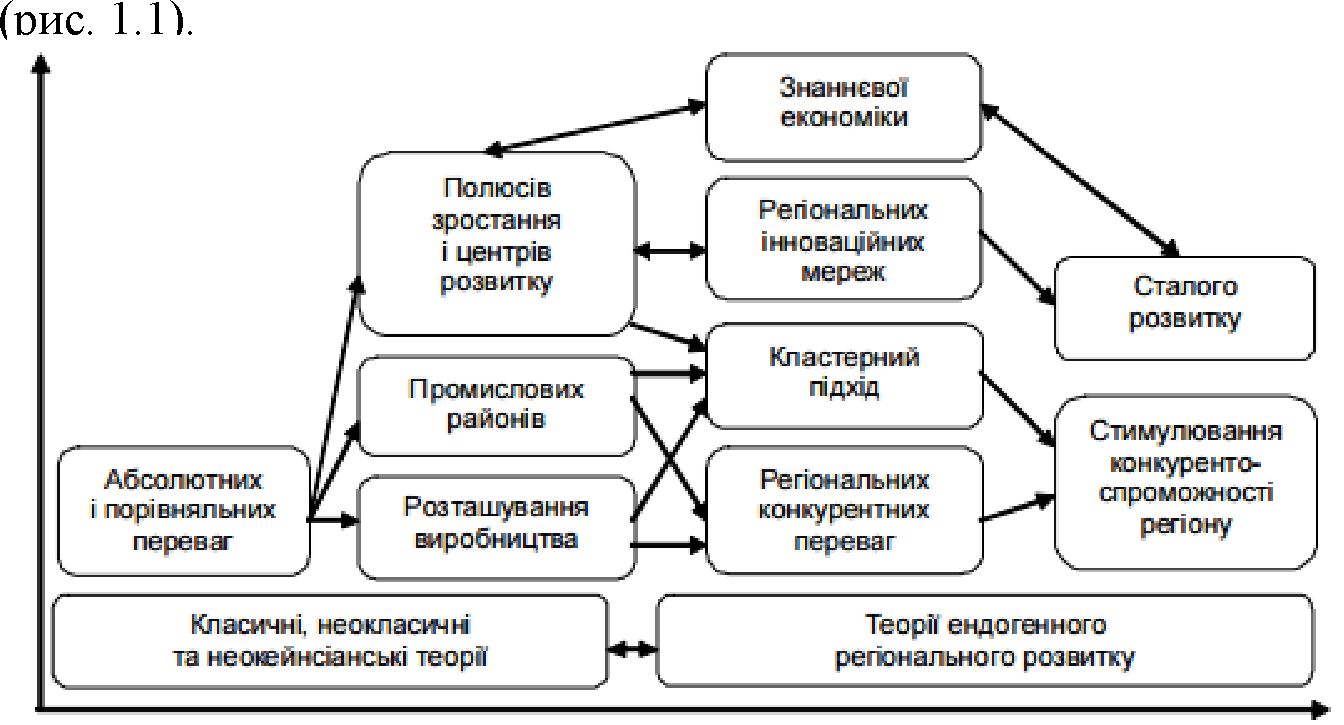 Рис. 1.1. Основні теорії і концепції регіонального розвитку, їх зв’язок та еволюція.До 1950-х років у більшості країн переважав галузевий підхід, який визначав напрями державної регіональної політики. Теорія регіонального розвитку ґрунтувалася на класичних, неокласичних та кейнсіанських підходах, які використовувалися у міжнародній практиці для розробки ефективних моделей регіонального розвитку. Методологічні відмінності цих підходів включають в себе допоміжні та вимагаючі стратегії [20].Імпульсний підхід послужив основою для багатьох теорій регіонального розвитку і призвів до створення концепцій полюсів зростання та центрів розвитку.Регіональний центр зростання представляє собою поєднання галузей, що мають значущий вплив на економічний розвиток у своїй зоні. До середини 1970-х років ця концепція успішно використовувалася в численних країнах, які нині є членами ЄС. Проте, за думкою експертів, її обмеженість стала явною внаслідок заглиблення довготривалої економічної кризи. Центри зростання лишилися відокремленими у своїх регіональних економіках, а ініціативи, спрямовані до цих регіонів для впровадження структурної політики, виявилися неефективними.Отже, при застосуванні цієї теорії у розробці регіональних стратегій або створенні відповідних механізмів слід враховувати світові економічні тенденції, взаємодію території з іншими регіонами та країнами, а також інші фактори впливу, що визначають умови функціонування територій як відкритих систем [12].У кінці 1970-х років в Європі розпочали розробляти нову теорію регіонального розвитку, яка базувалася на використанні внутрішнього потенціалу регіонів. Ця теорія, відома як теорія ендогенного розвитку, спрямовувалася на стимулювання саморозвитку регіонів на основі наявних соціально-економічних можливостей територій. Вона надавала значення використанню місцевих конкурентних переваг, культурі менеджменту і індустріальним традиціям, які стали основою концепції конкурентоспроможності регіонів. Факторами, що сприяли розвитку теорії ендогенного розвитку, були зростання кількості регіонів, зацікавлених у власному розвитку, а також посилення конкуренції між регіонами, що стало стимулом для вдосконалення територіального управління.Розвиваючи цю теорію, акцент був зроблений на використанні людського потенціалу та знань як основних факторів розвитку. Досвід та знання зростають за тими ж принципами, що й капітал, оскільки люди, роблячи рішення щодо інвестицій у діяльність, займаються науковими дослідженнями, створюють нові ринки, товари та виробничі процеси. Незважаючи на визнання визначальної ролі людського та інформаційного факторів у регіональному розвитку вже у 1970-х роках, сучасна концепція знаннєвої економіки сформувалась лише за останні 15-20 років у результаті дослідження закономірностей економічного розвитку світової спільноти [19].Виявилося, що невміння проводити структурну перебудову національної економіки відповідно до вимог нової технологічної парадигми або зволікання з такими структурними змінами не лише гальмує її розвиток, але і призводить до економічної деградації. Отже, актуальною стала необхідність створення комплексної системи стратегічного управління, спрямованої на досягнення високого рівня глобальної соціально-економічної конкурентоспроможності країни. Це завдання залишається актуальним для регіональної політики, оскільки спостерігається значне загострення конкуренції як на зовнішніх, так і на внутрішніх ринках. Таким чином, розвиток знаннєвої економіки сприяє підвищенню глобальної конкурентоспроможності як країни в цілому, так і окремих регіонів .У 1990-х роках набуває популярності підхід, згідно з яким державні та місцеві програми розвитку територій повинні бути розроблені з урахуванням концепції сталого розвитку. Згідно з цією концепцією, вирішення поточних проблем не повинно створювати загрози для майбутніх поколінь у задоволенні їхніх інтересів. Поняття «сталий розвиток» включає не лише екологічний аспект, але й соціально-економічний та політичний, і відповідні механізми мають системний характер.Для досягнення сталого розвитку територій, підвищення конкурентоспроможності та поліпшення стану навколишнього середовища на початку XX століття розвивається концепція регіональних інноваційних систем (РІС). У значній мірі РІС виникла внаслідок зростаючої конкуренції між економічними суб'єктами на світових ринках і нездатності регіональних систем самостійно забезпечити свою конкурентоспроможність. Ця концепція підкреслює, що найважливіші елементи інноваційного процесу знаходяться в географічно обмеженому просторі, і тому регіональний аспект має велике значення.Концепція РІС включає в себе розвинуту інноваційну інфраструктуру, створення регіонального центру управління інноваціями, налагодження ефективних взаємовідносин між учасниками інноваційної діяльності та наявність регіональних інноваційних програм, які розробляються регіональними владами разом із зацікавленими сторонами для стимулювання інноваційних процесів. Для успішного впровадження концепції РІС необхідні значні державні інвестиції, зокрема для створення інноваційної інфраструктури. Проте, як зазначають зарубіжні дослідники, сама інфраструктура, хоча і є необхідною умовою інноваційного розвитку, не грає вирішальної ролі без налагоджених ефективних мереж співробітництва та взаємодії [14].Новий етап розвитку теорій регіонального розвитку розпочинається з усвідомлення важливості ідентифікації території, розгляду її як конкурента і партнера для інших територій, а також як специфічного суб'єкта економічних відносин. На початку ХХ століття новою концепцією регіонального розвитку стає теорія стимулювання (підвищення) регіональної конкурентоспроможності. Вона інтегрує підходи та ідеї всіх існуючих регіональних теорій і концепцій, а також економічних і соціальних теорій, і передбачає використання унікальних інноваційних механізмів для сприяння територіальному розвитку. Інтерес до цієї концепції не обмежується лише науковим, але також має практичне значення, оскільки всі країни та їх регіони прагнуть стати більш розвиненими та конкурентоспроможними.Серед сучасних теорій регіонального інноваційного розвитку можна виділити такі: теорія інноваційних регіональних кластерів, регіонального розвитку з ендогенним технологічним прогресом, теорія інноваційних мереж, регіональних інноваційних систем [18].Отже, виникнення різних концепцій і теорій пов'язане з об'єктивними умовами, соціально-економічним розвитком, глобалізаційними тенденціями та постійними змінами, які є невід'ємною частиною сучасного світу. Ці зміни включають в себе асиметрії у сфері економіки та соціального розвитку, різні напрями та динаміку глобальних економічних процесів.Регіоналізм і регіоналізація як загальносвітовий трансформаційний процесСкладний і протирічливий процес створення наукової галузі «регіоналістика» розпочався вже в XVIII столітті, коли була встановлена ціннісно-раціональна спрямованість на регіональні пріоритети як відповідь на:тенденції політичної єдності, уніфікації,та децентралізації, характерні для розвиваючого капіталізму.Після Другої світової війни, світове утворення держав почало шукати шляхи для поліпшення демократичних форм влади. Розвиток у всіх провідних країнах світу супроводжувався децентралізацією в процесі прийняття рішень та розширенням прав регіонів. Ця тенденція також відзначилася в країнах, які раніше були символами централізованої системи, такими як Велика Британія, Португалія та Франція. Це свідчить про наявність двох взаємопов'язаних явищ - регіоналізму і регіоналізації.Вчені Національного інституту стратегічних досліджень при Президентові України провели аналіз процесів регіоналізації в Європейському Союзі, що дозволило виявити змішання централізованих і децентралізованих підходів до вирішення проблем регіонального розвитку. Це означає, що в різних частинах однієї країни можуть існувати кілька типів регіоналізації.Згідно з політично-правовим статусом регіонів та рівнем їх самоврядування, розглянемо такі моделі регіоналізації: адміністративна регіоналізація; регіональна децентралізація; регіоналізація через федеральні утворення; регіональна автономія; регіоналізація через існуючі місцеві органи влади. Наприклад, адміністративна регіоналізація притаманна країнам, таким як:Албанія, Болгарія, Велика Британія, Вірменія, Греція, Грузія, Данія, Ірландія, Литва, Португалія, Румунія, Туреччина, Україна, Фінляндія і інші [15].В територіальній структурі цих країн виділяється значна територія, яка виконує функції державної влади. Самоврядні права не надаються цій території або імітуються шляхом створення представницьких органів всередині адміністративних регіонів без власної адміністрації.Регіональна децентралізація поширена у Нідерландах, Норвегії, Польщі, Словаччині, Угорщині, Франції, Чехії, Швеції, але конкретні її форми дуже різняться. За цією моделлю інститут регіонального самоврядування передбачає можливість самостійно реалізовувати територіальні інтереси в рамках законодавчо встановлених обмежень [17, с. 342–351]. Однак на відміну від автономії, загальнонаціональні інтереси на регіональному рівні реалізуються через систему органів державної влади та/або через делегування відповідних повноважень органам самоврядування. Це передбачає державний контроль за органами самоврядування з точки зору не лише законності, але й доцільності.Регіоналізація через федеральні утворення. Серед 48 країн Європи є 6 федеративних: Австрія (з 1920 року), Бельгія (з 1993 року), Боснія і Герцеговина (з 1995 року), Німеччина (з 1949 року), і Швейцарія (з 1848 року),росія (з 1992 року). Регіоналізація через федеративні утворення передбачає перехід від повної державної єдності (унітаризму) до федеративного територіального устрою та його подальший розвиток. У цьому випадку територіальні одиниці (регіони) є державоподібними утвореннями, які мають юридично закріплену політичну самостійність, що проявляється в спільному існуванні двох систем державної влади, права, громадянства і т. д.Регіональна автономія. Цей напрям обрали: Іспанія (з 1978 року), Італія (з 1948 року), Сполучене Королівство Великобританії та Північної Ірландії (після реформ 90-х років XX століття). Автономія, з одного боку, представляє собою форму децентралізації державної влади, а з іншого – це спосіб інституційно закріпити регіональну владу [16, с. 28]. Автономні регіони самостійно несуть відповідальність і визначають політику, що стосується як державних, так і регіональних інтересів. Рішення, прийняті ними в межах норм чинного законодавства, не підлягають скасуванню державними органами влади. Проте такі регіони не мають суверенних прав, і рівень їх компетенції та повноважень визначається виключно центральною державною владою.Регіоналізація через існуючі місцеві органи влади. Цю модель використовують держави, які через свій розмір, природно-географічні або історико-політичні обставини не застосовують регіоналізацію як засіб управління відносинами «центр – периферія»: Азербайджан, Андорра, Ватикан, Ісландія, Латвія, Ліхтенштейн, Люксембург, Македонія, Мальта, Молдова, Монако,Сан-Марино, Сербія, Словенія, Хорватія та Чорногорія. Цільові регіональні структури створюються за угодою на основі органів місцевого самоврядування і породжують явище «управлінського синергізму», коли результат об'єднання окремих органів місцевого самоврядування виявляється значно більшим, ніж сума їхніх номінальних можливостей. Ці утворення на територіальному рівні не співпадають з адміністративно-територіальними одиницями, хоча, зазвичай, на їхній основі виникає регіональний поділ країни [30].Отже, різні моделі європейської регіоналізації відрізняються за принципами створення регіональних об'єктів: національними, як у : Бельгії і Боснії та Герцеговині, історико-культурними, як у: Австрії, Іспанії, Італії, Великій Британії та Північній Ірландії, Німеччині, Швейцарії;та економіко-територіальними, як: Болгарії, Греції, Ірландії, Норвегії, Польщі, Румунії, Туреччині, Угорщині, Швеції [21].При аналізі моделей регіоналізації слід акцентувати увагу на їх відносному характері, який пов'язаний з методами створення та визнання регіонів через конституційні (у Бельгії та Швейцарії), законодавчі (у Іспанії та Франції) та міжнародні (у Боснії та Герцеговині та Фінляндії) норми.Отже, для відповіді на питання про модель регіоналізації необхідно провести глибокий аналіз ознак самоврядування, і при цьому наявність відносної самостійності повинна визначатися не лише на підставі юридичних актів, але й на основі аналізу правової практики, новітньої історії та основних тенденцій політико-правового розвитку конкретної держави.Слід зазначити, що європейські країни різняться за моделями внутрішньої регіоналізації. У всіх федеративних країнах Європи, а також в Албанії, Болгарії, Вірменії, Ірландії, Литві, Нідерландах, Норвегії, Польщі, Румунії, Словаччині, Туреччині, Угорщині, Чехії та Швеції, характерною є симетрична регіоналізація, де регіони в країні мають однаковий статус, повноваження, організаційну модель тощо. У випадках асиметричного територіального устрою, який поширений в Іспанії, Італії, Сполученому Королівстві Великобританії та Північної Ірландії, деяких регіонах Франції (зокрема Корсика, заморські території), територіальні одиниці регіонального рівня наділені різними правами та компетенцією, або регіони навіть не створюються в державі, яка не здійснює регіоналізацію [25].В державах, які впроваджують модель адміністративної регіоналізації, створюються територіальні автономії, такі як: Афон (Греція), Фарерські острови та Гренландія (Данія), Мадейра та Азорські острови (Португалія), Крим (Україна), Аландські острови (Фінляндія). Одночасно, кілька держав, які не здійснюють регіоналізацію, такі як:Аджарія (Грузія), Воєводіна (Сербія), Гагаузія (Молдова), Нахічевань (Азербайджан)Але вони також створюють подібні території.Після аналізу розвитку регіонів країн Європейського Союзу, які функціонують як суб’єкти європейської політики (такі, як «автономні громади» в Іспанії, «землі» в Австрії та Німеччині, «округи» у Великобританії та скандинавських країнах, «провінції» у Бельгії, Іспанії, Італії, Нідерландах, «регіони» у Бельгії, Італії, Франції тощо), стає зрозуміло, що вони вже не сприймаються як прості адміністративно-територіальні одиниці або об'єднання. Тому, в нашому переконанні, думка, що протягом XX століття, окрім традиційних унітарних і федеративних форм державного устрою, фактично була створена нова форма – регіоналізована, яка передбачає існування автономій, є вірною [22].У контексті розвитку сучасного світу, регіональні суб'єкти управління грають важливу роль, оскільки саме регіони, а не національні держави, стають основними «гравцями» у створенні нової системи світоустрою. Сьогодні ми спостерігаємо появу нової конфігурації світового порядку, в межах якої національна держава у традиційному розумінні втрачає свою функціональну значущість, і на її місце приходять нові «квазідержавні структури», які визначають розвиток сучасного світу. Однією з форм функціонування таких структур є регіоналізація, яка набуває настільки важливого значення, що фактично представляє собою антитезу глобалізації [26, с. 237].Регіоналізація, як сучасна альтернативна модель світу, формує нові інституційні структури розвитку, які не обмежуються конкретними географічними територіями, але визначають свої критерії для життя та діяльності населення, що проживає на цих територіях. Уцілому характер регіоналізації залежить від того, які суб'єкти приймають участь у її реалізації. Сучасні суб'єкти регіоналізації – це держави, які взяли на себе роль формування територіальної системи міжнародних відносин. Отже, активними учасниками регіоналізації стають держави-лідери геополітичного простору, які створюють відповідні регіональні об'єднання з метою реалізації своїх геополітичних амбіцій, які б дозволили їм вибороти статус супердержави [28, с. 239].У сучасних процесах регіоналізації важливу роль відіграє політика децентралізації національних держав. Ця політика спрямована на зменшення соціально-економічних та політичних нерівностей у суспільному розвитку та включення в процеси регіоналізації. Варто відзначити, що існують два рівні регіоналізації: внутрішня, яка визначається внутрішньою політикою національної держави, та транснаціональна, яка об'єднує регіони, що виходять за межі окремих національних держав. Характер і розмір регіоналізації в першу чергу залежать від адміністративно-територіальної структури національної держави, а також від її соціально-економічного та політичного потенціалу.Висновки до розділу 1Отже, у національній економіці, термін «регіон» вказує на певну частину країни, яка має унікальні природні та економічні характеристики. Цей регіон визначається чіткими адміністративними кордонами і має власні установи управління. В цьому регіоні створюються матеріальні та соціальні блага, необхідні для задоволення потреб населення та здійснення виробничої діяльності.Ці визначення дозволяють виділити загальні ознаки регіонів, основні з яких включають: єдність та цілісність регіону, спільність в сфері економіки, комплексність господарства, присутність населення з відповідним рівнем освіти, кваліфікації та традиційними професійними навичками, доступ до ринку та використання ресурсів праці, землі та капіталу, спеціалізація, керованість, яка передбачає функціонування політико-адміністративних органів управління.Потреба в розділенні території на регіони виникає з різних причин і здійснюється відповідно до конкретних цілей, чи то у наукових дослідженнях, чи в практичній діяльності. Однак головні з них пов'язані з адміністративним управлінням, зокрема управлінням регіональним розвитком.Управлінням регіональним розвитком розуміється систематичний вплив на соціально-економічні процеси, що відбуваються в регіоні, за допомогою принципів, методів, форм, інструментів та засобів. При виділенні регіону всередині країни для управління його розвитком, цей регіон стає важливою складовою адміністративно-територіального устрою країни. Також під терміном «регіон» може розумітися найвищий рівень адміністративно-територіальної одиниці на рівні субнаціонального управління, яка має виборну владу, юридичну незалежність та власний бюджет.Забезпечення регіонального розвитку є однією з важливих мет цілей соціально-економічної політики держави, і ключовою частиною цього процесу є регіональна політика. Під регіональною політикою розуміється система цілей, завдань, інструментів і механізмів, які використовуються державними органами для управління політичним, економічним, соціальним та екологічним розвитком різних регіонів.Серед сучасних теорій регіонального інноваційного розвитку можна виділити такі: теорія інноваційних регіональних кластерів, регіонального розвитку з ендогенним технологічним прогресом, теорія інноваційних мереж, регіональних інноваційних систем.Після аналізу розвитку регіонів країн Європейського Союзу, які функціонують як суб’єкти європейської політики (такі, як «автономні громади» в Іспанії, «землі» в Австрії та Німеччині, «округи» у Великобританії та скандинавських країнах, «провінції» у Бельгії, Іспанії, Італії, Нідерландах, «регіони» у Бельгії, Італії, Франції тощо), стає зрозуміло, що вони вже не сприймаються як прості адміністративно-територіальні одиниці або об'єднання. Тому, в нашому переконанні, думка, що протягом XX століття, окрім традиційних унітарних і федеративних форм державного устрою, фактично була створена нова форма – регіоналізована, яка передбачає існування автономій, є вірною.Отже, виникнення різних концепцій і теорій пов'язане з об'єктивними умовами, соціально-економічним розвитком, глобалізаційними тенденціями та постійними змінами, які є невід'ємною частиною сучасного світу. Ці зміни включають в себе асиметрії у сфері економіки та соціального розвитку, різні напрями та динаміку глобальних економічних процесів.Згідно з політично-правовим статусом регіонів та рівнем їх самоврядування, розглянемо такі моделі регіоналізації: адміністративна регіоналізація; регіональна децентралізація; регіоналізація через федеральні утворення; регіональна автономія; регіоналізація через існуючі місцеві органи влади. Для відповіді на питання про модель регіоналізації необхідно провести глибокий аналіз ознак самоврядування, і при цьому наявність відносної самостійності повинна визначатися не лише на підставі юридичних актів, але й на основі аналізу правової практики, новітньої історії та основних тенденцій політико-правового розвитку конкретної держави.У сучасних процесах регіоналізації важливу роль відіграє політика децентралізації національних держав. Ця політика спрямована на зменшення соціально-економічних та політичних нерівностей у суспільному розвитку та включення в процеси регіоналізації. Варто відзначити, що існують два рівні регіоналізації: внутрішня, яка визначається внутрішньою політикою національної держави, та транснаціональна, яка об'єднує регіони, що виходять за межі окремих національних держав. Характер і розмір регіоналізації в першу чергу залежать від адміністративно-територіальної структури національної держави, а також від її соціально-економічного та політичного потенціалу.Розділ 2. Сутність політики стратегій розвитку на регіональному та місцевому рівнях в Європейському Союзі2.1.  Інструменти регіонального розвитку у країнах ЄвропиВ країнах Європи існують різні засоби для сприяння регіональному розвитку.Основним інструментом регіональної політики, який майже завжди використовується, є програма інвестицій або розвитку. Це довготривала програма, розроблена на основі стратегічного планування. Її можна розглядати як угоду між різними державними органами, які приймають участь у спільному фінансуванні, і кожен з них зобов'язаний внести певний внесок у виконання програм регіонального розвитку різних типів. Така модель успішно застосовується в країнах, таких як Німеччина, Франція, Італія, а також в рамках політики регіонального розвитку Європейського Союзу. Там, де існує комплексна державна регіональна політика, ми зазвичай бачимо подібні інвестиційні програми для різних регіонів у всій країні.На більш загальному рівні важливо зазначити, що в багатьох країнах, навіть якщо різниця між регіонами не є значущою, існує потреба у покращенні координації та використанні державних інвестицій. Це вимагає покращення співпраці та взаємодії між інвестиціями, які фінансуються з різних джерел, всіма учасниками процесу розвитку, включаючи державу, регіональну та місцеву владу на певній території. Це можна розглядати як форму планування або координації регіонального розвитку.Водночас існують інші підходи до вирішення проблем регіонів. У більшості країн обсяги фінансової підтримки, надаваної за національними програмами, часто залежать від того, наскільки гострі певні проблеми (економічні, соціальні, територіальні) є у деяких регіонах порівняно з іншими. Приклади таких програм можна знайти в країнах:Скандинавії, Великій Британії, Франції, Нідерландах, Німеччині, Хорватії, Чеській Республіці, Болгарії і ін. Деякі країни також розробляють спеціальні програми, спрямовані на підтримку конкретних регіонів, такі як «спеціальні територіальні програми», наприклад, для гірських або острівних регіонів у Хорватії, малонаселених регіонів у країнах Скандинавії та інших [24].У процесі регіонального розвитку велика увага приділяється питанню конкурентоспроможності регіону. Країна або регіон зможуть забезпечити підвищення рівня економічного та соціального добробуту і якості життя лише в разі, якщо вони зможуть успішно продавати більше продуктів та послуг високої якості іншим суб'єктам. При ретельному аналізі деяких регіонів видно причини, що заважають їм збільшити обсяг продажів продуктів та послуг або покращити їх якість. Спочатку може здатися, що вони потребують інвестицій і інвесторів – людей, які мають капітал і готові вкласти кошти в розвиток існуючих чи створення нових підприємств. Проте, важливо розуміти, чому саме вони мають проблеми з інвестиціями і чому в них відсутні інвестори. Також потрібно розглянути, чому деякі фактори сприяють привабленню більшого обсягу інвестицій, ніж інші.Існує низка чинників і причин, які можуть впливати на ситуацію. До них відносяться: невигідне географічне положення щодо ринків, низький рівень таких факторів конкурентоспроможності, як наявність якісної, кваліфікованої та освіченої робочої сили, відсутність малих професійних компаній, які здатні постачати компоненти або матеріали, і складне регуляторне середовище [23]. Один із найочевидніших шляхів залучення інвестицій полягає в підвищенні привабливості регіону, а саме у покращенні доступу завдяки підвищенню кваліфікації робочої сили, поліпшенні доступу до інформації та розвитку транспортної інфраструктури та інших аспектів.Іноді проблему можна вирішити через розширення та розвиток існуючих виробничих підприємств. Для досягнення цієї мети можуть бути вжиті заходи, такі як навчання керівництва, надання фінансових ресурсів за прийнятних умов, стимулювання співпраці між науково-дослідними установами та бізнесом для підтримки інновацій. Саме завдяки таким заходам можна підвищити конкурентоспроможність регіонів та підприємств.Розвиток підприємництва, зокрема розширення виробничих підприємств, які ефективно продають свою продукцію за межами регіону, відіграє ключову роль у забезпеченні конкурентоспроможності регіонів. Це дозволяє привертати додатковий потік доходів у регіон, підвищувати надходження до бюджету, покращувати комунальні послуги та розвивати роздрібну торгівлю, серед іншого.Проте розвиток підприємництва сам по собі недостатній. По-перше, для забезпечення такого розвитку потрібно звертати увагу на умови, що сприяють розвитку та інвестиціям поза межами власного підприємства. По-друге, оскільки досягнення регіональної конкурентоспроможності передбачає перетворення регіону на місце, де люди бажають проживати, працювати, вкладати гроші або відвідувати, ми повинні вирішувати широкий спектр не лише економічних, але й соціальних та екологічних питань. Люди не бажатимуть жити в регіоні, де відсутні базові зручності, і вони покинуть його при найближчій нагоді, якщо зможуть покращити якість свого життя десь інде.По-третє (і це узгоджується з попередніми двома пунктами), необхідно забезпечити розумний розподіл ресурсів між економічними та соціальними заходами. Самі заходи в соціальній сфері не зроблять регіон конкурентоспроможним; навіть більше, їхні результати не будуть стійкими, якщо в господарській сфері не будуть створені ресурси, необхідні для їхнього фінансування. Так само недостатньо просто заходів для розвитку підприємництва: напрямки інвестицій визначаються багатьма факторами, і може бути багато рішень, які повинні враховувати всі аспекти регіону, які взяті разом [28].На початку індустріалізації, яка великою мірою була пов'язана з видобутком сировини, конкурентоздатні були регіони, де існували ресурси, такі як вугілля, сталь або інші цінні сировини. Саме туди притягувались робоча сила та інвестиції. Проте у 21 столітті на напрями інвестицій та робочі ресурси впливають інші чинники.Докладніше кажучи, інвестиції направляються туди, де є високоякісні робочі ресурси, створені сприятливі умови для підприємництва та доступ до постачальників і т. д. Отже, регіональні переваги все більше залежать не від природних ресурсів, а від якості співпраці між людьми, ефективності їх роботи і загальної доступності та зручності регіону. Добре організовані та інноваційні регіони постійно навчаються новому, їхні університети співпрацюють із підприємствами щодо впровадження інновацій, а міста надають підтримку та послуги сільському населенню навколо них. Якісне планування, сприятливе середовище, висока якість життя, висока якість охорони здоров'я і освіти, стабільність, правова впевненість і прозорість у діяльності державних органів – усі ці фактори визначають конкурентоздатність регіону, яка приваблює або відштовхує нові інвестиції і утримує вже здійснені.Існує різноманітні інструменти для регіонального розвитку, які розроблені державними органами, і можуть бути використані в різних варіаціях. Таким чином, розробники державної політики, які створюють систему регіонального розвитку, мають велику кількість можливостей. Нижче представлені основні концептуальні та практичні можливості для здійснення процесу «регіонального розвитку». Кожна з цих можливостей має різні способи реалізації. Не існує єдиного підходу до «регіонального розвитку», і деякі з них можуть бути неправильними, але завжди існують кілька правильних шляхів.По-перше, регіональний розвиток не завжди передбачає автоматичну необхідність реформування держави або її політичних і адміністративних інституцій. Багато країн впроваджують форми «регіонального розвитку», які не потребують суттєвих змін у суспільних або державних органах або перегляду їх повноважень. Це особливо характерно для невеликих країн, таких як Ірландія, Норвегія, Швеція, Фінляндія, Нідерланди, і, принаймні до 1998 року, Велика Британія. У всіх цих країнах існують форми втручання на рівні регіонів (через державу або місцеві інституції), але жодна з них не передбачає проведення значних реформ в державних інститутах [40].Процеси регіонального розвитку, які мають функціональний характер, відрізняються від політичних та адміністративних процесів. Функціональний регіональний розвиток переважно спрямований на економічний розвиток і не обов'язково супроводжується більш широкими політичними процесами, такими як децентралізація або регіоналізація держави. У більшості випадків, країни, які впровадили певну форму функціонального регіонального розвитку в контексті політики регіонального розвитку ЄС, не вносили значних змін до структури державних інститутів.Проте на практиці були випадки, коли більш широкі процеси децентралізації або регіоналізації держави (зазвичай з політичних чи інших неекономічних міркувань) відбувалися одночасно зі створенням структур регіонального розвитку або в рамках їх створення. У таких випадках часто переглядається конфігурація державних інвестицій (і, час від часу, податкових політик), що призводить до формування певної регіональної політики або навіть до регіоналізації. Це сталося, наприклад, в Західній Німеччині після війни, Іспанії після 1981 року, Італії (у дедалі більшому обсязі після 1970 року), Бельгії (після 1980 року), Великій Британії (після 1997 року), Польщі з 1999 року, Чехії з 2001 року та, в певній мірі, у Франції після 1982 року. Деякі з цих країн вже мали певну форму політики функціонального регіонального розвитку, зазвичай з іншої логіки, але глибокі реформи державних інститутів призвели до децентралізації та регіоналізації.Незважаючи на це, здійснення регіонального розвитку виключно в економічних або функціональних рамках є цілком можливим, і це відображено в ситуації в Україні.2.2. Засади регіональної політики ЄС та пріоритети регіонального розвитку до 2020 р.Стабільний економічний розвиток країн ЄС, а також соціальна та суспільна гармонія, які характерні для Європейського Союзу, базуються на наданні більшої автономії регіонам країн-членів, зокрема у вирішенні повсякденних питань місцевого розвитку. При цьому, за домінування ліберальних цінностей і свободи вибору в господарській сфері країн ЄС, центральні органи не втратили свою координуючу та стимулюючу роль у вирішенні стратегічних питань регіонального розвитку на середньо- і довгострокову перспективу, зокрема до 2020 року. Дослідження сутності, закономірностей еволюції та формування сучасної політики регіонального розвитку ЄС має значущий теоретичний та практичний вагомість. Це питання є особливо актуальним для України, яка обрала шлях євроінтеграції.Політика регіонального розвитку визначається як вид міжнародної, державної та внутрішньодержавної діяльності політичних суб'єктів, метою якої є: забезпечення збалансованого регіонального розвитку, створення та перерозподіл ресурсів, як економічних, соціальних і інших, між регіонами (країнами або інтеграційними об'єднаннями країн ЄС) для досягнення стратегічних цілей розвитку (країн або інтеграційних об'єднань країн ЄС), створення комфортного та безпечного життєвого середовища для всіх громадян незалежно від місця їх проживання на всій території ЄС.У зв'язку з розв'язанням актуальних соціально-економічних завдань внутрішнього (регіонального) розвитку, політика регіонального розвитку набуває найбільшого значення для країн ЄС і втілюється на загальноєвропейському (міждержавному) та національному рівні.Політика регіонального розвитку ЄС, іноді відома як регіональна політика ЄС, представляє собою особливу галузь спільної європейської політики і є невід’ємною її частиною. Практичне втілення політики регіонального розвитку ЄС здійснюється через спеціально уповноважені інституції, такі як:Європейський Парламент, Європейська Комісія, Рада ЄС та інші.Регіональна політика ЄС не є статичною; вона пройшла кілька етапів еволюції, постійно вдосконалюється та реформується відповідно до змін у політичному, інституційному і соціально-економічному розвитку країн, що входять до Європейського Союзу.На прикладі періоду 2007-2013 років можна виділити активні та значущі громадські дебати про необхідність змін у регіональній та структурній політиці Європейського Союзу наступного семирічного планування, які відбулися починаючи з 1 травня 2004 року.Напередодні найбільшого в історії ЄС процесу розширення на схід стало очевидним, що подальший розвиток регіональної політики постає перед серйозними проблемами, які виникнуть при приєднанні до ЄС десяти нових країн-членів. На той час, коли населення нових членів ЄС (приєднаних країн) становило 16% від загальної чисельності населення ЄС-25 (і їх площа — 19% від території ЄС), їх ВВП становив лише 5% ВВП розширеного Євросоюзу. За винятком Праги і Братислави, ВВП на душу населення в усіх регіонах нових країн-членів був нижчий за середній показник у країнах ЄС-15 (згідно з політикою зближення, 2007). Через це, центр уваги структурної та регіональної політики ЄС зсунувся в бік сприяння регіональному розвитку країн Центральної та Східної Європи [31].Однією зі специфічних проблем регіонального розвитку ЄС на період 2007-2013 років став так званий «статистичний ефект,» який полягав у скороченні середнього ВВП на душу населення у країнах ЄС через включення нових економічно слабких країн-членів. Це призвело до арифметичного збільшення економічної міці регіонів «старого» складу ЄС. Внаслідок цього ряд регіонів в «старих» країнах-членах ЄС втратив право на підтримку з метою досягнення конвергенції. Наприклад, через «статистичний ефект» південний захід Бранденбургу в Східній Німеччині, а також регіони Дрездена та Лейпцига були виключені з програми розподілу фінансової допомоги ЄС для структурної підтримки.Враховуючи зміни в обставинах, Європейська Комісія висловила пропозицію в своїй Третій доповіді про економічне й соціальне згуртування зосередитися в регіональній політиці на створенні найбільш конкурентоспроможної та динамічної економіки в світі. У цьому контексті Європейська Комісія визначила три основні пріоритети нової регіональної політики ЄС на період з 2007 по 2013 рік: досягнення конвергенції між регіонами; зміцнення регіональної конкурентоспроможності та зайнятості; сприяння європейському територіальному співробітництву (таблиця 2.1).В рамках регіональної політики на період з 2007 по 2013 рік виділено 347,4 млрд євро на підтримку реалізації оновленої політики згуртування в межах ЄС (Cohesion Policy, 2007).Таблиця 2.2Пріоритети та інструменти реалізації програми регіонального розвитку ЄС (2007-2013 рр.)Джерело: розроблено автором на основі [34]Розглянемо детальніше основні цілі регіонального розвитку ЄС у період з 2007 по 2013 рік.Перший пріоритет: Конвергенція і конкурентоспроможність. Основною метою було зменшення рівня соціально-економічної нерівності між країнами та регіонами ЄС, сприяння економічному зростанню та створенню нових робочих місць у країнах-членах ЄС, зокрема у найменш розвинених регіонах. Додаткові фінансові ресурси на регіональному та міжрегіональному рівнях спрямовувалися на такі основні напрямки: модернізація та оптимізація економічної структури регіону, розвиток та модернізація регіональної інфраструктури (галузевої, транспортної, енергетичної тощо), захист природного середовища, покращення діяльності державних адміністрацій, управління ринком праці, систем освіти та навчання.Другий пріоритет: Регіональна конкурентоспроможність та зайнятість (на регіональному та національному рівні). Основною метою було зменшення безробіття, збільшення рівня зайнятості та підвищення конкурентоспроможності регіонів. Ця політика спрямовувалася через регіональні програми на підтримку регіонів та їхніх урядів в здійсненні економічних перетворень у промисловості та міських територіях. Метою було зміцнення конкурентоспроможності та привабливості цих регіонів, враховуючи їхні унікальні характеристики. Другий пріоритет сприяв підвищенню адаптації населення до коливань економічного розвитку, поліпшенню рівня зайнятості, якості роботи та продуктивності, а також впровадженню ефективної соціальної політики.Третій пріоритет: Європейське територіальне співробітництво, яке включає в себе транскордонне, транснаціональне та міжрегіональне співробітництво, розглядається як фундамент для забезпечення гармонійного і рівномірного розвитку ЄС. Приблизно 2,5% бюджету регіонального розвитку ЄС відводиться на підтримку переорієнтації галузевих структур прикордонних територій, і розмір виділень залежить від чисельності населення регіонів МіТ8-3. Основними наголошеними темами є інновації в науково-економічній сфері, зелене виробництво та запобігання природним катастрофам, досягнення повної зайнятості, покращення якості та продуктивності праці, а також соціальна інклюзія та об'єднання.Політика регіонального розвитку ЄС на період з 2014 по 2020 рік тісно взаємодіє зі загальноєвропейською політикою сталого розвитку «Європа-2020». Після світової фінансово-економічної кризи 2008 року Європа і решта світу стикалися з руйнівними наслідками цього процесу, які вплинули на всі аспекти соціально-економічного розвитку країн, інтеграційних груп та базових тенденцій регіонального розвитку. Європейський Союз усвідомлював необхідність розробки принципово нової стратегії розвитку на наступні сім років, спрямованої на новий сталий розвиток.Тому в березні 2010 року ЄС прийняв нову європейську концепцію: Стратегію соціально-економічного, сталого розвитку «Європа-2020», спрямовану на перехід і досягнення країнами ЄС конкретних критеріїв «розумного, сталого та всебічного зростання» (Европа-2020) [34].Стратегія «Європа-2020» визначає три основні стратегічні пріоритети для зростання європейської економіки:Розумне зростання: це означає розвиток економіки, спираючись на знання та інновації.Стійке зростання: це передбачає створення економіки, що використовує ресурси раціонально і ефективно, дбає про екологію і підтримує конкурентоспроможність.Всебічне зростання: цей пріоритет сприяє підвищенню рівня зайнятості населення та досягненню соціальної та територіальної гармонії [34].Стратегія «Європа-2020» встановлює ряд довгострокових цілей до 2020 року, які стосуються соціально-економічного і регіонального розвитку:Досягнення рівня зайнятості не менше як 75% населення ЄС у віці від 20 до 64 років.Інвестування не менше ніж 3% ВВП ЄС у дослідження та наукові розробки.Досягнення кліматичних та енергетичних цілей "20/20/20," включаючи зменшення викидів парникових газів на 20% порівняно з 1990 роком, збільшення використання відновлюваних джерел енергії на 20% в загальному споживанні енергії, та підвищення енергоефективності економіки ЄС на 20%.Зниження кількості осіб, які опиняються у зоні ризику бідності, на 20 мільйонів осіб (порівняно з показниками 2010 року).Забезпечення того, щоб не менше як 40% молоді віком від 30 до 34 років мали вищу освіту [35].Ці цілі визначені в стратегії «Європа-2020» (Europe-2020).З метою адаптації стратегії «Європа-2020» до національної економічної ситуації, Європейська Комісія рекомендує кожній державі-членці ЄС перетворити цілі «Європа-2020» на національні стратегії та пріоритети для регіонального розвитку, враховуючи при цьому регіональні особливості.Європейська Комісія вносить необхідні зміни в процеси управління розвитком та досягнення цілей «Європа-2020», надаючи регіональним органам влади можливість вирішувати пріоритети щодо соціально-економічного розвитку держав ЄС на регіональному рівні і відстежувати досягнення цих цілей [34].Європейський Парламент створює єдину законодавчу основу для впровадження пріоритетних напрямів діяльності ЄС до 2020 року. Реалізація стратегії передбачає співпрацю між органами влади ЄС, а також включає в себе діяльність комітетів, національних парламентів, національних, місцевих та регіональних органів влади, а також залучає соціальні групи та громадянське суспільство в цілому.Зазначені цілі стратегії «Європа-2020» відображають основну сутність розумного, стійкого і всебічного зростання, які відповідають концепції сталого розвитку [35].Для досягнення поставлених цілей, спрямованих на піднесення країн ЄС до нового рівня соціально-економічного розвитку до 2020 року, Європейський Союз визначає сім пріоритетних напрямів спільних заходів: «Інноваційний Союз»; «Рух Молоді»; «План розвитку цифрових технологій в Європі»;«Доцільне використання ресурсів в Європі»; «Індустріальна політика, спрямована на глобалізацію»; «План з розвитку нових здібностей і збільшення кількості робочих місць»; «Європейська політика проти бідності» [34].  Ці стратегічні напрями спільних заходів є важливими для Європейського Союзу. Для їх реалізації будуть задіяні політичні, економічні і соціальні інструменти ЄС, зокрема потужності внутрішнього ринку, фінансові ресурси та інструменти зовнішньої політики (Europe-2020).Стратегія «Європа-2020» визначає три основних пріоритетних напрямки для регіональної політики Європейського Союзу до 2020 року:Розвиток місцевої економіки, базований на знаннях та інноваціях. Три проекти – «Інноваційний Союз», «Рух молоді» та «План розвитку цифрових технологій в Європі» – спрямовані на підтримку впровадження інноваційних ідей у товарах і послугах для стійкого економічного зростання та створення нових робочих місць, покращення результативності освітніх програм та включення молоді на ринок праці, максимальне використання потенціалу інформаційних та комунікаційних технологій, підтримку молодих підприємців та фрілансерів.Створення місцевої економіки, яка базується на раціональному використанні ресурсів, збереженні екології та підтримці конкуренції. Два проекти – «Доцільне використання ресурсів в Європі» та «Індустріальна політика, спрямована на глобалізацію» – сприяють модернізації транспортного сектору, розвитку малого і середнього бізнесу, раціональному використанню джерел енергії і ін.Підтримка підвищення рівня зайнятості населення та досягнення соціальної та територіальної гармонії, що особливо важливо для мешканців малих міст, сільських та віддалених територій. Наприклад, проект «План розвитку нових навичок і збільшення кількості робочих місць» сприяє модернізації ринку праці та збільшенню можливостей працевлаштування. Проект «Європейська політика проти бідності» спрямований на зниження рівня бідності на місцевому, регіональному рівні завдяки досягненням у сфері економічного розвитку та зайнятості населення [35].На поточному етапі регіональна політика Європи акцентує увагу на розвитку внутрішнього потенціалу та мобілізації місцевих ресурсів і спрямована на послаблення певних соціально-економічних та інфраструктурних нерівностей, які існують між 274 регіонами Європи.Регіональна політика ЄС на період 2014-2020 рр. спрямована на досягнення трьох основних пріоритетів у розвитку регіонів:Здійснення заходів для економічного зближення (гармонізації), яке спрямоване на допомогу менш розвиненим регіонам, переважно в нових країнах-членах ЄС, з метою зменшення їх відставання від більш розвинених регіонів країн ЄС та мінімізації нерівностей в регіональному розвитку.Впровадження комплексних заходів для підвищення конкурентоспроможності регіонів та забезпечення зайнятості.Підтримка співпраці між регіонами та країнами ЄС з метою зменшення соціально-економічних розбіжностей всередині ЄС та подолання бар'єрів, пов'язаних з національними кордонами всередині ЄС.У нормативних документах ЄС, зокрема у «Порядку денному для Європейського Союзу у регіональному розрізі», вказано, що на регіональному рівні країни ЄС мають здійснити адекватну реакцію на виклики, що постають перед Європейським Союзом. Ця реакція включає в себе такі аспекти, як:Забезпечення поліцентричного та збалансованого регіонального розвитку.Підтримка інтегрованого розвитку міст, урбанізованих територій, сільських та особливих (спеціальних) територій.Підтримка інтеграції транскордонних та транснаціональних функціональних макрорегіонів.Забезпечення високого рівня конкурентоспроможності регіонів на світових ринках.Гарантування покращення локальної доступності, включаючи транспортні та комунікативні зв'язки, між регіонами для окремих мешканців, громад, суб'єктів господарювання та представників публічної влади.Створення ефективної системи управління екологічними, ландшафтними та культурними ресурсами регіонів з активною участю громади, місцевого самоврядування та інших зацікавлених сторін.Регіональна політика країн ЄС на період 2014-2020 років претерпіла значні зміни порівняно з періодом 2007-2013 років. Ці зміни включають в себе:Перехід від політики «єдиного центру» до мультицентристської політики з розвиненою вертикальною та горизонтальною координацією.Перехід від політики пом'якшення соціального напруження за рахунок зовнішньої допомоги до політики розвитку на основі задіяння внутрішніх ресурсів регіону, що доступні на місцевому, регіональному та рівні.Перехід від політики перерозподілу ресурсів та мінімізації соціально-економічних диспропорцій на регіональному рівні до політики створення рівних можливостей та умов для сталого та збалансованого розвитку регіонів і територій, а також підвищення рівня їх конкурентоспроможності.Перехід від визначення спеціальних зон для надання субсидій і допомоги держави до надання підтримки всім регіонам ЄС для оптимального залучення та використання їх власного ресурсного, інноваційного та креативного потенціалу.Перехід від прямих інструментів стимулювання, таких як субсидування та податкові пільги, до гібридних інструментів, таких як технічна допомога, гранти та кредити, а також довгострокових заходів зміни фундаментальних принципів конкурентоспроможності територій.Перехід від пріоритетності горизонтальної координації регіональної політики ЄС з промисловою політикою, аграрною та соціальною політикою до вертикальної координації, що передбачає синергію регіональної та секторальної політики.Серед пріоритетних секторів регіональної політики ЄС на період до 2020 року визнаються такі: транспортна та інфраструктурна політика, включаючи розвиток цифрових телекомунікацій на регіональному рівні; політика підтримки підприємництва, зокрема малого та середнього бізнесу, на місцевому, регіональному рівні; політика щодо зайнятості та підвищення кваліфікації робочої сили на місцевому, регіональному рівні; політика у галузі наукових досліджень, освіти та інновацій, розвитку креативних можливостей територій; а також екологічна політика ЄС, зокрема політика сталого розвитку, включаючи розвиток відновлюваної «зеленої» енергетики та інші сфери.Розвиток політики регіонального розвитку ЄС протягом останніх десятиліть супроводжувався удосконаленням стандартів, статистичних показників та інституційних рамок для спільної регіональної політики Європейського Союзу, які були прийняті всіма країнами ЄС.Для статистичних цілей ЄС використовується термін NUTS, що вказує на номенклатуру територіальних одиниць для статистики. Ця номенклатура має три ієрархічні рівні (Nomenclature of Territorial Units for Statistics), що відповідають кількості населення в адміністративно-територіальних одиницях:NUTS-1: Цей рівень охоплює території з населенням від 3 мільйонів до 7 мільйонів осіб, за винятком малих країн ЄС, таких як Люксембург, Кіпр і Естонія. Наприклад, в Німеччині ці області відповідають федеральним землям.NUTS-2: На цьому рівні об'єднано менш розвинені та менше заселені регіони. Наприклад, в ЄС ці регіони близькі за кількістю населення до німецьких регіональних областей, таких як Regierungsbezirk. У Польщі ці регіони відповідають воєводствам (16).NUTS-3: На цьому рівні статистичні одиниці мають населення від 150 000 до 800 000 осіб, що проживають на території. Наприклад, вони можуть бути подібними за кількістю населення до французьких департаментів. В Польщі ці регіони можуть включати в себе групи повітів (32).Далі є ще рівні NUTS-4, які застосовуються лише в окремих країнах і регіонах і визначаються національними структурами. Наприклад, в Англії це відповідає англійським графствам (County). У Польщі цей рівень може включати в себе повіти (373).NUTS-5 відповідають найдрібнішим територіальним одиницям, таким як комуни та муніципалітети (у Німеччині - Gemeinden, в Польщі - гміни, їх кількість становить 2483).На 1 січня 2015 року в країнах ЄС було визнано існування 98 регіонів на рівні NUTS-1, 1276 регіонів на рівні NUTS-2 і 1342 регіони на рівні NUTS-3 (за даними Eurostat Regional Yearbook, 2014).Політика регіонального розвитку в ЄС реалізується на трьох рівнях. На національному рівні цю політику впроваджують центральні органи влади країни, які співпрацюють з вищими органами управління ЄС для конкретних частин країни, наприклад, для повітів в Польщі на рівні NUTS-2, NUTS-3 та NUTS-4. На регіональному рівні регіональна політика реалізується через органи влади та управління, що відповідають за менші території, включаючи окремі міста, муніципалітети, сільські поселення тощо, що знаходяться на території конкретної країни на рівні NUTS-4 та NUTS-5. На загальноєвропейському рівні, який є міждержавним, регіональна політика впроваджується через міждержавні інститути, що діють в межах регіональних інтеграційних об'єднань, таких як Європарламент, Європейська Комісія, Комітет регіонів ЄС тощо, на рівні NUTS-1 та NUTS-2.Просторовий розвиток стає однією з ключових інновацій та особливостей розробки та впровадження політики регіонального розвитку ЄС на період до 2020 року. Принципи просторового розвитку були визначені під час Європейської Конференції міністрів, відповідальних за планування регіонального розвитку.Основні принципи регіонального та просторового розвитку в країнах ЄС включають:Забезпечення територіальної цілісності шляхом збалансованого соціального та економічного розвитку регіонів і підвищення їх конкурентоспроможності.Стимулювання розвитку, пов'язаного з виконанням міських функцій та поліпшення взаємодії між містами і сільськими територіями.Підтримка збалансованої доступності на регіональному рівні, зокрема за рахунок розвитку транспортної інфраструктури, такої як залізниця, річковий та морський транспорт.Забезпечення розширеного доступу до інформації та знань у процесі просторового планування.Зменшення негативного впливу на довкілля на регіональному рівні.Підвищення цінності та захист природних ресурсів та природної спадщини через сучасну регіональну політику.Підтримка культурної спадщини як чинника регіонального розвитку, залучення інвесторів до проектів з історичною та культурною цінністю.Розвиток енергетичних ресурсів на регіональному рівні та забезпечення екологічної та енергетичної безпеки.Стимулювання розвитку високоякісного туризму в регіонах як одного з напрямків сталого регіонального економічного зростання.Врахування запобіжних заходів для обмеження впливу ризиків природних катастроф на регіональному рівні у процесі досягнення сталого просторового розвитку.Таким чином, у процесі формування та виконання політики регіонального розвитку ЄС на періоді з 2014 по 2020 роки спостерігається зсув від попереднього акценту виключно на соціально-економічні критерії як основних показників успішності регіонального розвитку до більш комплексного врахування інституційних факторів і віддання пріоритету таким аспектам, як національна культура, спадщина, безпека розвитку, екологія, інформація, інновації та знання. Цей підхід відкриває нові можливості для підвищення конкурентоспроможності регіонів Європи в XXI столітті.2.3. Інноваційний розвиток регіонів ЄСЗасади інноваційної політики регіонів ЄС відзначаються еволюцією теорій інноваційного розвитку регіонів серед вчених країн Заходу з середини ХХ століття. Практичне впровадження цих теорій в ЄС було реалізовано через відстеження темпів інноваційного розвитку регіонів порівняно з лідерами, такими як США, Японія і Корея, та призвело до прийняття стратегії з усунення причин неефективного інноваційного розвитку регіонів ЄС.Застосування цієї стратегії допомогло визначити, що інноваційний розвиток регіонів ЄС є ключовим фактором для забезпечення їх глобальної міжнародної конкурентоспроможності, як це висловив Портер у 2010 році. Для постійної підтримки цього розвитку були розроблені загальні принципи політики стимулювання інновацій [32].Ці принципи включають, серед іншого, акцент на наукомісткості бізнесу, надання прямого фінансування підприємствам для пошуку новаторських рішень у сферах передових технологій, стимулювання співпраці між університетською наукою та компаніями, що розробляють науково-технічну продукцію. Це лише деякі аспекти інноваційної політики, яка реалізується в країнах ЄС і створює нові можливості для національних підприємств країн-членів ЄС у сфері інноваційного бізнесу.Однією з ключових стратегій країн-членів Європейського Союзу у сфері інноваційної діяльності є спрямування фінансових ресурсів на важливі напрями. Ці напрями включають такі ініціативи, як створення єдиного стандарту для усіх країн-членів ЄС, який регулює процедури і формальності, необхідні для створення підприємств. Крім того, надається підтримка малим і середнім підприємствам для їх юридичного захисту від незаконного копіювання технологій та продукції.До інших напрямків належить створення фінансової підтримки для малих і середніх підприємств та допомога їм у підготовці, реєстрації та підтримці патентів, з урахуванням досвіду національних та європейських патентних бюро. Також проводиться вдосконалення системи фінансування інноваційної діяльності підприємств та впровадження податкових пільг для підприємств, які займаються розробкою інноваційної продукції.Важливим напрямом розвитку інновацій в регіонах ЄС є креативна економіка, яка включає програму «Креативна Європа» з організаційно-фінансовими перетвореннями у галузях медіа і культури, а також підтримку суб'єктів малого і середнього бізнесу та міжрегіональної та глобальної співпраці.Термін «інновація» походить від англійського слова "innovation," що вказує на нововведення, і люди, які займаються інноваціями, відомі як інноватори. Важливо розрізняти поняття інноваційного розвитку в широкому та вузькому контекстах. У вузькому розумінні інноваційним розвитком вважають процес позитивних змін і вдосконалення, які відбуваються через впровадження науково-технічних та технологічних інновацій, що пов'язані з вдосконаленням виробництва або переозброєнням [39].У широкому розумінні інноваційний розвиток також охоплює удосконалення через організаційні, фінансові, маркетингові інновації та базується на співпраці між наукою, освітою та бізнесом. Немає однозначного підходу до класифікації інновацій через їхню багатоманітність. Однак, серед поширених підходів важливими характеристиками інновацій є новизна та їхні потенційні користі для суспільства. Інновації поділяють на технологічні, які стосуються засобів, методів та технологій виробництва і впливають на науково-технічний прогрес, та нетехнологічні, які охоплюють організаційні, управлінські, соціальні, ринкові, маркетингові і промислові аспекти.Інноваційний розвиток в сучасному економічному середовищі є важливим фактором виживання та успіху суб'єктів господарювання.Важливо зауважити, що в 1990-х роках країни Західної Європи втратили свою сильну позицію на світових ринках новітніх технологій. Переваги цього регіону були в значній мірі обмежені специфічними особливостями, такими як:велика частка державного сектору, обмежений підприємницький дух, відмінності в національних системах інновацій та рівні інноваційного розвитку різних країн-членів Європейського Союзу.Вступ нових членів до ЄС також вніс власні виклики у науково-технічний розвиток, які залишилися від планово-державної економіки. Недавно ЄС досяг певних покращень у впровадженні стратегії інноваційного розвитку. Деякі країни, включаючи Великобританію, збільшили витрати на дослідження та розвиток або скасували заплановані скорочення (наприклад, Франція). Вони також почали застосовувати нові механізми для підтримки інноваційної діяльності в підприємницькому секторі [33].На рівні ЄС були вжиті координаційні заходи. У 2002 році в Європейській Раді об'єднали Раду з внутрішнього ринку та промисловості та Раду з наукових досліджень у Раду з конкурентоспроможності. Єврокомісія проводить регулярні зустрічі Групи комісарів із питань зростання, конкурентоспроможності, зайнятості та сталого розвитку.Заходи Європейського Союзу щодо збору, аналізу, оцінки та поширення інформації про стан інноваційної діяльності в країнах-членах та найкращі приклади інноваційної політики відіграють важливу роль у координації національних інноваційних політик. Ці заходи включають такі ініціативи, як:The Trend Chart on Innovation in Europe, який аналізує тенденції інновацій в Європі та поширює успішні приклади інноваційної політики.The European Innovation Scoreboard, щорічні дані щодо стану науки, техніки, інноваційної діяльності компаній та інноваційного середовища.Спеціальні обстеження конкретних аспектів інноваційної політики, включаючи ставлення компаній до інновацій, в рамках InnoBarometer.Діяльність електронної інформаційної служби ЄС з науки, досліджень та розвитку — CORDIS, яка також надає інформацію щодо можливостей використання результатів проектів ЄС (Technology Marketplace).Усі ці інформаційні ініціативи виходять за рамки програм з науки, досліджень та розвитку, які фінансуються з фондів ЄС, і охоплюють інноваційну діяльність країн Західної та Центральної Європи.Зміна спрямованості національних науково-технічних політик, які тепер акцентують основну увагу на поширенні нових знань в економіці, також підвищила значення регіонального аспекту інноваційної політики. Це означає, що регіональна політика стає більш націленою на структурні зміни, а не просте перерозподілення ресурсів. На сьогодні існує 68 центрів, які володіють банком 1300 новітніх технологій. Ця мережа об'єднує 220 європейських організацій, і в роботі цих центрів бере участь понад 1 тисяча консультантів.Шоста Рамкова програма ЄС у сфері науки, досліджень та розвитку (2002-2006 рр.) передбачала дальший розвиток регіонального інноваційного співробітництва, включаючи систему інтегрованих проектів та програму створення Європейського дослідного простору [37].Нові напрями стратегії Європейського Союзу в галузі інноваційної політики отримали розвиток у рамках його шостої Рамкової програми для наукових досліджень, технологічного розвитку та демонстраційних проектів (НДДКР). Ця програма має бюджет у розмірі 17,5 мільярдів євро, що є збільшенням на 17 % в порівнянні з п'ятою Рамковою програмою.Головною метою цієї програми є створення Європейського дослідного простору (European Research Area - ERA), яке має сприяти об'єднанню наукових ресурсів всіх країн-членів Європейського Союзу, включаючи країни-кандидати на вступ до ЄС. Концепція ERA передбачає створення наукового простору без національних кордонів, що дозволить зменшити різницю в рівнях наукового та інноваційного розвитку між країнами-учасницями, підвищити конкурентоспроможність регіонів ЄС і збільшити кількість нових робочих місць. Ця програма також спрямована на підвищення ефективності використання фінансових ресурсів для залучення інвестицій в інноваційну сферу та зміцнення мобільності науково-технічних кадрів, зокрема молодих учених і жінок, а також активне залучення фахівців із третіх країн.Шоста Рамкова програма НДДКР розподіляється на дві головні галузі витрат: програму Європейського Союзу щодо створення ERA (European Research Area - Європейська дослідницька область) з бюджетом у розмірі 1,63 мільярди євро і програму Євратому з ядерної енергетики з бюджетом 1,23 мільярда євро. Робота в рамках Рамкової програми сконцентрована на трьох головних напрямах: інтеграція досліджень ЄС (1,33 мільярда євро), структурування ERA (2,61 мільярда євро) та зміцнення основ ERA (0,32 мільярда євро).Програма інтеграції досліджень визначає сім пріоритетів, на які планується витратити загалом 11,3 мільярда євро. Ці пріоритети включають:Створення інформаційного суспільства з бюджетом 3,6 мільярда євро.Науки про життя, геноміка та біотехнологія для охорони здоров'я з бюджетом 2,3 мільярда євро.Нанотехнології і нанонауки, інтелектуальні багатофункціональні матеріали, нові пристрої і виробничі процеси з бюджетом 1,3 мільярда євро.Аерокосмос з бюджетом 1,1 мільярда євро.Якість і безпеку продуктів харчування з бюджетом 0,7 мільярда євро.Захист навколишнього середовища та створення екосистем з бюджетом 2,1 мільярда євро.Населення великих міст і проблеми управління в суспільстві, заснованому на знаннях, з бюджетом 0,2 мільярда євро [38].Серед названих пріоритетів найбільше уваги приділяється Програмі створення інформаційного суспільства, яка отримала 35% загального обсягу фінансування тематичних досліджень. Потім йдуть програма біотехнологічних досліджень та робіт у галузі геному, нанотехнології та нові матеріали, а також вивчення глобальних змін в екології. Додаткові програми спрямовані на підтримку малих і середніх підприємств, з метою підвищення їх участі в проектах з 10% до 15%. Окрема програма спрямована на стимулювання інновацій та надання допомоги підприємницькому сектору і вченим для реалізації результатів досліджень, їх трансформації в нові інвестиції та створення нових робочих місць. Важливі заходи заплановані у сферах інтелектуальної власності, доступу до ризикового капіталу та пошуку партнерів в інших країнах-учасницях.Програма INTAS виступає посередником між інститутами інноваційного розвитку ЄС за шостою Рамковою програмою НДДКР Євросоюзу та науковими спільнотами країн СНД. Разом із службами Єврокомісії, вона надає потенційним учасникам проектів інформацію з різних тематичних напрямів та процедурні деталі.Країни Євросоюзу продовжують збільшувати співпрацю у галузі НДДКР і підвищувати ефективність інноваційної діяльності у XXI столітті. Ця ініціатива сприяє підсиленню їх конкурентних позицій на світовому ринку сучасних технологій. Що стосується України, то створення єдиного Європейського дослідного простору відкриває можливості для активного залучення до європейського наукового співтовариства та прискорює формування національної інноваційної політики.Наступна семирічна програма Європейського Союзу (2007-2013 роки) передбачала удосконалення і прискорення розвитку процесів у галузі досліджень та інновацій, що були розпочаті в шостій Рамковій програмі. 6 квітня 2006 року Європейська Комісія затвердила пропозицію щодо нової програми ЄС у сфері досліджень. Під назвою "Будівництво європейського дослідного простору знань для стимулювання зростання", сьома Рамкова програма (РП 7) надала новий імпульс розвитку та підвищенню конкурентоспроможності Європи.Основними завданнями РП 7 є: підтримка співпраці між університетами, науковими організаціями та підприємствами у ключових галузях наукових досліджень, підвищення результативності науково-дослідної роботи та сприяння комерціалізації її результатів; розвиток мобільності для вчених; створення та розвиток ефективної науково-дослідної та розробничої інфраструктури; координація та узгодження національних наукових та інноваційних політик; використання та розвиток наукового потенціалу; зміцнення міжнародного наукового співробітництва.Програма «Горизонт-2020» є новим ініціативним проєктом Європейського Союзу в галузі досліджень та інновацій, який діятиме в період з 2014 по 2020 роки та має загальний бюджет близько 70 мільярдів євро. «Горизонт-2020» є фінансовим інструментом для втілення стратегічної ініціативи «Інноваційний союз» в рамках стратегії «Європа-2020» з метою посилення конкурентоспроможності Європи на світовому рівні, її економічного зростання і створення нових робочих місць. Змістовно, «Горизонт-2020» не просто є наступною програмою після сьомої Рамкової програми з досліджень і технологічного розвитку (РП7). Вона об'єднує в собі елементи Рамкової програми з досліджень та інноваційного розвитку (РП), Рамкової програми конкурентоспроможності та інновацій (СІР), а також Європейського інституту інновацій та технологій (ЕІТ). Структура та пріоритети «Горизонт-2020» поділені на три компоненти та поповнені горизонтальними ініціативами, спрямованими на розповсюдження передового досвіду та зміцнення участі.Важним завданням політики ЄС є розв'язання проблеми нерівномірного розвитку різних регіонів, зокрема, у галузі досліджень та інновацій, і це досягається за допомогою ряду фінансових інструментів, таких як певні фонди.Отже, розглядаючи більш детально функціональне призначення основних структурних фондів, важливо розуміти їхню роль в рамках впровадження сучасної Стратегії розвитку ЄС «Європа-2020».Європейський фонд регіонального розвитку (ЄФРР) з бюджетом у розмірі 201 мільярда євро спрямований на сприяння розвитку регіонів, зокрема тих, які перебувають у депресивному стані, незалежно від того, чи це індустріальні, чи сільські райони. Цей фонд прагне підвищити конкурентоспроможність та сприяти співробітництву та зосереджується переважно на ініціативах, спрямованих на економічне зростання, зайнятість та конкурентоспроможність, включаючи інвестиції в інфраструктуру.Згідно з програмою «Європа-2020», діяльність Європейського фонду регіонального розвитку (ЄФРР) повинна фокусуватися на чотирьох основних пріоритетах:Розвиток інновацій та досліджень;Продвиження цифрових технологій;Підтримка малих і середніх підприємств;Розвиток низьковуглецевої економіки, включаючи зменшення викидів CO2.У рамках цієї програми, інновації та дослідження стимулюються створенням спін-офф компаній (окремих науково-виробничих підприємств, що відокремлюються) та спін-аут компаній (окремих підприємств із постійним фінансово-виробничим контролем університетів та науково-дослідних інститутів).Моніторинг розвитку цифрових технологій показав значні різниці в рівні розвитку окремих регіонів ЄС. Відповідно, Європейська Комісія вирішила створити єдиний ринок цифрового зв'язку, який призвів до скасування роумінгу в країнах ЄС і сприяв прискоренню розвитку інфраструктури цифрової економіки та єдиного телекомунікаційного простору.Хоча ресурси Європейського фонду регіонального розвитку (ЄФРР) не обов'язково мають бути спрямовані тільки на чотири вищезазначені цілі, країни-реципієнти повинні дотримуватися певних правил. Наприклад, в розвинених державах принаймні 80% виділених коштів має бути витрачено на принаймні два з чотирьох зазначених пріоритетів, в перехідних регіонах – не менше 60%, і в малорозвинених регіонах – не менше 50%. Крім того, встановлено мінімальний відсоток коштів, який потрібно інвестувати у розвиток низьковуглецевої економіки.Європейський соціальний фонд (ESF) з бюджетом у розмірі 74 мільярди євро орієнтований на підтримку зайнятості, соціальної інтеграції та боротьбу з дискримінацією, інвестиції в людський капітал у сфері освіти і професійної підготовки. За допомогою Європейського соціального фонду ЄС сприятиме досягненню своїх цілей у сфері зайнятості і боротьби з бідністю. ESF може використовуватися в будь-якій країні ЄС відповідно до її потреб.Фонд згуртування (Cohesion Fund) у розмірі 75 мільярдів євро спрямований на задоволення потреб країн-нових членів ЄС, Греції та Португалії, а також на вирішення проблем навколишнього середовища. Основний фокус цього фонду полягає в розвитку транспортних та екологічних інфраструктур, включаючи проекти, пов'язані з використанням відновлюваних джерел енергії. Розвиток трансєвропейських транспортних мереж і проектів у сфері екології та енергетики є важливим пріоритетом Фонду згуртування.Структурні фонди розглядають всі заявки, які відповідають їхнім вимогам, і обов'язково публікують списки отримувачів фінансування для запобігання можливим маніпуляціям з фондовими коштами. Якщо розглядати вищезазначені фонди ЄС як інструменти регіональної політики, то до механізмів регіональної політики також відносяться інші інструменти, такі як інвестиційні гранти, субсидії, податкові пільги і т. д. [39]Розвиток регіонів ЄС завдяки інноваційним підходам та різноманітним джерелам фінансування через різні фонди виявляє позитивні тенденції у вирішенні завдань, пов'язаних з подоланням дисбалансу в інноваційному розвитку між регіонами ЄС. Це також сприяє прискоренню і запобігає технологічному відставанню ЄС від інших світових лідерів, таких як США, Японія та Південна Корея.Інноваційний розвиток регіонів ЄС залишається важливою складовою політики регіонального розвитку Європейського Союзу до 2020 року. Разом з політикою сталого розвитку сільських і міських територій та політикою соціального розвитку, інноваційний розвиток ЄС сприяє зменшенню регіональних відмінностей і гарантує процвітання Європейського Союзу в XXI столітті.Висновки до розділу 2В країнах Європи існують різні засоби для сприяння регіональному розвитку. Основним інструментом регіональної політики, який майже завжди використовується, є програма інвестицій або розвитку. Це довготривала програма, розроблена на основі стратегічного планування. Її можна розглядати як угоду між різними державними органами, які приймають участь у спільному фінансуванні, і кожен з них зобов'язаний внести певний внесок у виконання програм регіонального розвитку різних типів. Така модель успішно застосовується в країнах, таких як Німеччина, Франція, Італія, а також в рамках політики регіонального розвитку Європейського Союзу. Там, де існує комплексна державна регіональна політика, ми зазвичай бачимо подібні інвестиційні програми для різних регіонів у всій країні. На більш загальному рівні важливо зазначити, що в багатьох країнах, навіть якщо різниця між регіонами не є значущою, існує потреба у покращенні координації та використанні державних інвестицій. Це вимагає покращення співпраці та взаємодії між інвестиціями, які фінансуються з різних джерел, всіма учасниками процесу розвитку, включаючи державу, регіональну та місцеву владу на певній території. Це можна розглядати як форму планування або координації регіонального розвитку. Водночас існують інші підходи до вирішення проблем регіонів. У більшості країн обсяги фінансової підтримки, надаваної за національними програмами, часто залежать від того, наскільки гострі певні проблеми (економічні, соціальні, територіальні) є у деяких регіонах порівняно з іншими.Політика регіонального розвитку ЄС, іноді відома як регіональна політика ЄС, представляє собою особливу галузь спільної європейської політики і є неот'ємною її частиною. Практичне втілення політики регіонального розвитку ЄС здійснюється через спеціально уповноважені інституції, такі як Європейський Парламент, Європейська Комісія, Рада ЄС та інші.Регіональна політика ЄС не є статичною; вона пройшла кілька етапів еволюції, постійно вдосконалюється та реформується відповідно до змін у політичному, інституційному і соціально-економічному розвитку країн, що входять до Європейського Союзу.Таким чином, у процесі формування та виконання політики регіонального розвитку ЄС на періоді з 2014 по 2020 роки спостерігається зсув від попереднього акценту виключно на соціально-економічні критерії як основних показників успішності регіонального розвитку до більш комплексного врахування інституційних факторів і віддання пріоритету таким аспектам, як національна культура, спадщина, безпека розвитку, екологія, інформація, інновації та знання. Цей підхід відкриває нові можливості для підвищення конкурентоспроможності регіонів Європи в XXI столітті.Однією з ключових стратегій країн-членів Європейського Союзу у сфері інноваційної діяльності є спрямування фінансових ресурсів на важливі напрями. Ці напрями включають такі ініціативи, як створення єдиного стандарту для усіх країн-членів ЄС, який регулює процедури і формальності, необхідні для створення підприємств. Крім того, надається підтримка малим і середнім підприємствам для їх юридичного захисту від незаконного копіювання технологій та продукції.Розвиток регіонів ЄС завдяки інноваційним підходам та різноманітним джерелам фінансування через різні фонди виявляє позитивні тенденції у вирішенні завдань, пов'язаних з подоланням дисбалансу в інноваційному розвитку між регіонами ЄС. Це також сприяє прискоренню і запобігає технологічному відставанню ЄС від інших світових лідерів, таких як США, Японія та Південна Корея.Інноваційний розвиток регіонів ЄС залишається важливою складовою політики регіонального розвитку Європейського Союзу до 2020 року. Разом з політикою сталого розвитку сільських і міських територій та політикою соціального розвитку, інноваційний розвиток ЄС сприяє зменшенню регіональних відмінностей і гарантує процвітання Європейського Союзу в XXI столітті.Розділ 3. МЕХАНІЗМИ ТА ІНСТРУМЕНТИ РЕГІОНАЛЬНОГО РОЗВИТКУ ЄС3.1. Еволюція інструментів та механізмів регіонального розвиткуПоступове розширення Європейського Союзу на кілька етапів і збільшення інтеграційних процесів в рамках нього значно розширили можливості регіональної політики ЄС. Це стало необхідним для подолання значних соціально-економічних нерівностей в розвитку регіонів ЄС. Інструментами досягнення цієї мети стали спеціалізовані структурні фонди, кількість яких змінювалася відповідно до еволюції цілей регіональної політики ЄС.Регіональна політика ЄС ґрунтується на правовій основі та інституційних рамках. Правову основу складає система європейських хартій та конвенцій, до яких включаються такі важливі документи, як:Європейська хартія місцевого самоврядування (прийнята в Страсбурзі у жовтні 1985 року).Європейська рамкова конвенція про транскордонне співробітництво між територіальними общинами або властями (прийнята в Мадриді у травні 1980 року), а також Протокол № 2 до неї, який розширює дію цієї конвенції на міжтериторіальне співробітництво (прийнятий в Страсбурзі у травні 1998 року).Європейська хартія регіональних мов і мов меншин (прийнята в Страсбурзі у листопаді 1992 року), зокрема в частині, яка стосується транскордонного обміну.Хартія Конгресу місцевих і регіональних влад Європи (прийнята Комітетом міністрів 14 січня 1994 року) [38].Інституційна основа включає різноманітні регіональні асоціації, які можуть бути представницькими або функціональними. Діяльність представницьких асоціацій спрямована на досягнення консенсусу та формування єдиної думки членів Співдружності. Серед них можна виділити Асамблею європейських регіонів та Конгрес місцевих і регіональних влад Європи (КМРВЄ). Функціональні інституції є асоціаціями, створеними для вирішення конкретних регіональних проблем. До цієї категорії входять Асоціація європейських прикордонних регіонів та Конференція периферійних приморських регіонів.Реалізація вищезгаданих документів Ради Європи та розширення компетенцій інституційних структур створила підґрунтя для формування та розвитку спільної регіональної політики ЄС. Можна умовно виділити сім етапів еволюції інструментів регіональної політики ЄС, які пізніше прийняли форму Рамкових програм ЄС.Етап 1. Від 1957 до 1975 року. Починаючи з моменту створення Європейського економічного співтовариства (Римський договір) у 1957 році, виникала необхідність у визначенні інструментів фінансового вирівнювання між регіонами для подолання наявних регіональних нерівностей. Протягом цього етапу спільна регіональна політика обмежувалася перерозподілом фінансових ресурсів на користь менш розвинених регіонів без проведення активних заходів для стимулювання їхнього розвитку. На цей час відсутній був спеціалізований інструментарій для реалізації такої політики. Розподіл фінансової підтримки проводився за допомогою Європейського соціального фонду (створеного у 1958 році) та Європейського фонду орієнтації і гарантій у сільському господарстві (створеного у 1962 році). Фінансова допомога розподілялася між державами-членами, які за власними критеріями визначали проекти для підтримки в різних регіонах. Програмне впровадження для зниження регіональних нерівностей розвитку було обмеженим на цьому етапі.Етап 2. Від 1975 до 1988 року. Початок програмної фінансової підтримки менш розвинених регіонів належить до створення Європейського фонду регіонального розвитку (ЕКОЕ) у 1975 році. На початковому етапі основними напрямами фінансування ЕКОЕ було інвестування в інфраструктуру та малі підприємства, що створюють не менше як 10 нових робочих місць. Початково ЕКОЕ функціонував як компенсаційний механізм для країн-членів Співтовариства, і його кошти розподілялися між ними на регіональні програми розвитку згідно з квотним принципом. Однак, враховуючи неефективність такого підходу в питанні реалізації регіональної політики та нерівностей розвитку, було прийнято рішення про поступове відмовлення від квот при розподілі коштів. Спочатку виділено 5% коштів ЕКОЕ для безквотного розподілу на спільні програми розвитку, обрані Радою Міністрів. Починаючи з 1984 року, акцентувалася необхідність суттєвого збільшення частки коштів ЕКОЕ, що розподіляються без урахування квот, у спільно визначених сферах. Однак через опір більшості країн було вирішено зберегти квоти з можливістю коригування їх обсягу. Розподіл отриманих коштів в межах країн все ще проводився на основі внутрішніх рішень. Обсяг фінансування ЕКОЕ збільшився протягом цього періоду з 4,8% до 7,8% бюджету ЄС.Етап 3. Від 1988 до 1993 року. Інструментарій спільної регіональної політики пройшов значні зміни в 1988 році внаслідок загострення регіональних нерівностей після приєднання нових країн-членів, таких як Греція, Іспанія і Португалія, що призвело до практичної подвійної збільшення чисельності населення у менш розвинених регіонах. З такими масштабними регіональними проблемами існуюча система розподілу коштів між країнами виявилася неефективною. Тому реформи змінили підходи до політики вирівнювання, фокусуючи зусилля на скороченні розривів у розвитку різних регіонів і надаючи різнопланову підтримку регіональному розвитку на основі визначених пріоритетів на рівні Співтовариства.В результаті реформи плани регіональної політики країн-членів було підпорядковано загальним пріоритетам, введено програмний підхід, принцип компліментарності, координацію та поєднання різних інструментів регіонального розвитку. Більшість ресурсів структурних фондів було спрямовано на найменш розвинені регіони ЄС. Частка структурних фондів у бюджеті ЄС зросла до 31%.Етап 4. Від 1993 до 1999 року. Після укладення та набуття чинності Маастрихтської угоди важливість соціально-економічного згуртування регіонів значно зросла. Це призвело до ухвалення рішення про створення нового інструменту для підтримки найбідніших регіонів у країнах-членах, яким був Фонд згуртування (CF) у 1993 році. У 1994 році був впроваджений ще один структурний фонд, а саме Фінансовий інструмент підтримки рибальства (БГБЦ), який мав на меті сприяти диверсифікації та підвищенню конкурентоспроможності у секторі рибальства.Етап 5. Період від 2000 до 2006 року. Він характеризується встановленням трьох основних цілей:Розвиток регіонів з відсталою структурою.Підтримка соціально-економічної переорієнтації регіонів, які зіткнулися зі структурними труднощами.Адаптація та модернізація освіти, навчальних програм та впровадження політики зайнятості в регіонах, що не підпадають під Ціль 1.Це призвело до змін у розподілі фінансових ресурсів для досягнення визначених цілей. По-перше, був скорочений перелік тематичних напрямів ініціатив спільнот, які можуть бути фінансовані за рахунок коштів структурних фондів ЄС, до чотирьох основних:Транскордонне, транснаціональне та міжрегіональне співробітництво (INTERREG).Сталий розвиток міст і міських територій (URBAN).Розвиток сільських територій через ініціативи локальних груп (LEADER +).Протидія дискримінації на ринку праці (EQUAL).Частка виділених коштів для фінансування цих ініціатив становила 5,35% від загальної суми коштів Структурних фондів.Етап 6. З 2007 по 2013В період з 2007 по 2013 роки трансформація інструментів регіональної політики охоплювала як цільові пріоритети, так і засоби їх впровадження: новими цілями згуртування стали: конвергенція, регіональна конкурентоспроможність і зайнятість, а також розвиток територіального співробітництва. Підходи до процесу планування були оновлені, і були встановлені нові вимоги до фінансового управління, контролю та оцінки проектів. Також були визначені нові правила для створення транскордонних управлінських органів для програм співробітництва.Етап 7. Для здійснення Стратегії «Європа-2020: стратегія розумного, сталого та всеохоплюючого зростання» був схвалений фінансовий план на період з 2014 по 2020 роки, який передбачав оновлений механізм фінансування регіональної політики. Таким чином, для досягнення трьох визначених пріоритетів – розумного, сталого та всеохоплюючого зростання – передбачалося виділити понад 351 мільярд євро з трьох основних інструментів: Фонд згуртування, Європейський фонд регіонального розвитку і Європейський соціальний фонд.3.2. Механізми регіонального розвитку ЄСРегіоналізація та децентралізація стали провідними принципами як для європейської, так і для світової політики, і це суттєво вплинуло на зростання важливості багаторівневого управління і викликало значні зміни в організації управління на регіональному рівні. Процеси децентралізації, які мають місце у більшості європейських країн, супроводжуються впровадженням та реалізацією принципів ефективного управління під впливом європейської регіональної політики.Поліструктурний характер європейського регіоналізму виявляється перш за все на місцевому рівні завдяки спільному фінансуванню регіональних грантів, програм, компенсації відсоткових ставок, дотацій для створення нових робочих місць і численних інших європейських ініціатив, завдяки системній дії структурних фондів.Здійснення регіональної політики в умовах великої різноманітності спрямувань в країнах-членах, а також відмінних підходів до її розуміння на регіональному рівні, формування та реалізація спільних принципів, стратегічних завдань, їхнє узгодження у часі і фінансування визначених пріоритетів представляє складне завдання для регіональної політики ЄС.Отже, головною метою регіональної політики є досягнення конвергенції або згуртування регіонів шляхом вирішення структурних проблем і підвищення якості життя населення. Ця політика спрямована на підтримку саме регіонів, а не держав-членів ЄС, і надається на основі територіальних одиниць, які використовуються для статистики. Наразі існуючі програми охоплюють 84 регіони, в яких проживає близько 154 мільйонів осіб, і де ВВП становить менше 75% від середнього значення у Європейському Союзі [13]. Розвиток конкурентоспроможності та зайнятості, підвищення привабливості регіонів для інвестицій можливий тільки завдяки участі у програмах регіонального рівня. На поточний момент на реалізацію цих програм виділено понад 300 мільярдів євро. Важливо відзначити, що регіональний розвиток може здійснюватися залученням та співпрацею між регіонами, включаючи тих, що не є членами ЄС, або розглядаються як потенційні учасники. За допомогою двох інструментів, а саме «Допомога для підготовки до вступу» та «Європейське Сусідства і Партнерства», програми міжрегіонального (трансрегіонального) співробітництва отримали загалом понад 22 мільярди євро на фінансування.Необхідно розуміти важливість знання процедур і методів практичної реалізації регіональної політики, зокрема її етапів. Ось як ці кроки виглядають:Розмір бюджету структурних фондів та правила їх використання встановлюються Радою ЄС та Європейським Парламентом на основі пропозиції Європейської Комісії.Європейська Комісія розробляє свою пропозицію після докладних консультацій з державами-членами та керується Стратегічними настановами Співтовариства щодо згуртування, які становлять стратегічний орієнтир регіональної політики. Ці керівні принципи забезпечують те, що держави-члени розробляють свої плани відповідно до пріоритетів Союзу, спрямованих на заохочення інновацій та підприємництва, підтримку росту економіки знань і створення нових якісних робочих місць.Кожна держава готує свої Національні стратегічні рамки, які узгоджуються зі Стратегічними настановами, та одночасно проводить діалог з Комісією. Згідно з правилами, після того як Стратегічні настанови прийняті, держава-членка має п'ять місяців для розробки і надсилання Комісії своїх Національних стратегічних рамок. Цей документ визначає обрану державою-членом стратегію і містить перелік практичних заходів, які вона планує реалізувати. Після отримання Національних стратегічних рамок Комісія має три місяці для коментарів і зауважень, а також може запитати додаткову інформацію від держав-членів.Комісія затверджує певні частини Національних стратегічних рамок, що потребують прийняття рішень, а також кожну робочу програму. Робочі програми включають пріоритети держави-члена (і/або регіонів) та методи планування. Однак для держав і регіонів, які підпадають під ціль «Конвергенція», існує зобов'язання: 60% видатків повинні бути призначені на пріоритети, визначені Лісабонською стратегією. Для держав і регіонів, які підпадають під ціль «Регіональна конкурентоспроможність та зайнятість», цей показник становить 75%.Для вирішення регіональних проблем держави-члени використовують два типи інструментів.По-перше, це поліпшення інфраструктури та підвищення рівня соціального і культурного розвитку у бідних регіонах, відоме як регіональні інвестиції. Це державні кошти, які призначені для підвищення конкурентоспроможності регіону загалом, покращення інфраструктури і збільшення суспільного капіталу.По-друге, широко використовуються економічні стимули, такі як субсидії і податкові пільги, які спрямовані на залучення приватних інвестицій до проблемних регіонів або обмеження нерівномірного розвитку успішних регіонів. Ці заходи відомі як регіональні стимули і представляють собою державні фінансові ресурси, спрямовані на підтримку окремих підприємств з метою компенсації можливих втрат внаслідок їх розташування в менш розвинених регіонах.Слід зазначити, що для розуміння регіональної політики Європейського Союзу важливо враховувати інструменти, які використовуються для її виконання. Інструменти, які застосовуються для реалізації регіональної політики, представляють собою набір засобів і механізмів впливу на розвиток регіонів, включаючи регіони Європейського Союзу, і визначаються національними, місцевими та міжнаціональними органами влади та спільнотами.Загалом, в залежності від методу впливу (прямого чи опосередкованого), можна виділити три основних види механізмів реалізації регіональної політики Європейського Союзу: адміністративні, соціально-психологічні та економічні [27].Вибір конкретного механізму ускладнюється значними природними відмінностями між: регіонами, соціально-економічними та виробничими структурами, які склалися в цих регіонах.Узагальнену процедуру отримання грантів можна представити так:Після того, як Комісія приймає рішення щодо запропонованих практичних заходів, відповідальними органами перед державами-членами та їх регіонами стоїть завдання реалізації цих заходів, включаючи відбір численних проектів, їх моніторинг і оцінку. Усі ці операції виконуються владними органами кожної держави-члена та/або регіону.Комісія підтверджує видатки, що означає надання державі-члену дозволу на початок виконання робочих програм.Комісія проводить виплати підтверджених видатків кожній державі-члені. Для кожної робочої програми держави-члени визначають:органи управління (центральний, регіональний або місцевий орган влади, або громадський/приватний орган, який відповідає за управління робочою програмою);органи сертифікації (центральний, регіональний або місцевий орган влади, який засвідчує видаткові відомості та платіжні документи перед їх надсиланням до Комісії);аудиторські органи (центральний, регіональний або місцевий орган влади для кожної робочої програми, який відповідає за контроль ефективності функціонування системи управління та моніторингу).Оголошення конкурсів, прийом та оцінка проектних заявок, а також нагляд за реалізацією проектів (здійснюється державними та недержавними організаціями).Подання заявок на конкурс та впровадження затверджених проектів (залучаються державні та недержавні організації та установи).Звітність, моніторинг та контроль, здійснюються керуючими та аудиторськими організаціями, регіонами, державами, Європейською Комісією та Рахунковою Палатою. Комісія, як і кожна держава-член, здійснює контроль за наданням кожного інвестиційного гранту.Протягом усього програмного періоду подаються стратегічні звіти Комісією та державами-членами.Також важливу роль у розвитку регіонів відіграє податковий механізм, який можна розглядати як комплекс тісно пов'язаних фінансово-бюджетних аспектів діяльності, що регулюються конкретними нормами законодавства.Поміж різних видів прямих та непрямих податків, різноманітні податкові пільги, такі як відстрочка від сплати податку на прибуток, регіонально диференційовані пільги або анулювання податку, мають велике значення. Вибір конкретної форми податкового механізму для використання значною мірою обумовлюється цілями та завданнями розвитку конкретного регіону.Зараз податкові стимули є одним із головних інструментів регіональної політики країн ЄС і вважаються одними з найбільш гнучких інструментів. На відміну від прямого надання субсидій, податкові стимули, як правило, є неселективними та не враховують регіонального розміщення (з певними винятками). Система податкових стимулів не вимагає створення окремого адміністративного апарату, оскільки базується на існуючій податковій системі, що зменшує витрати державних органів на її застосування [29]. Крім того, податкові стимули ефективніше, оскільки вони мають стабільну природу порівняно із прямими субсидіями. Рівні субсидій переглядаються щорічно і можуть суттєво змінюватися, тоді як податкові ставки зазвичай рідко змінюються. Країни ЄС використовують різні форми податкових стимулів, зокрема для підприємств у сфері досліджень та розробок (НДДКР) інших сфер.Використання різних методів для зменшення обсягу оподаткування, таких як витрати на дослідження та розробки (НДДКР) або швидке списання капіталовкладень, є дуже поширеним. Бельгія, Чехія, Угорщина, Мальта, Польща, Словенія та Велика Британія використовують додаткові вирахування з бази оподаткування, які перевищують фактичні витрати на НДДКР. Прискорена амортизація має ефект у часі, оскільки податки зменшуються протягом певного періоду. Деякі країни, зокрема Бельгія, Фінляндія, Греція та Велика Британія, застосовують цей стимул, особливо у сфері розвитку НДДКР.Податковий кредит зменшує суму податку. Цей механізм використовується в: Австрії, Франції, Ірландії, Італії, Нідерландах, Португалії та Іспанії. Також існують спеціальні ставки податку (або нульові ставки), які застосовуються для компаній за певних умов.Зниження податків на заробітну плату, зокрема для працівників у сфері НДДКР, сприяє зменшенню витрат на оплату праці. Бельгія та Нідерланди застосовують спеціальні форми податкових стимулів, які дозволяють знизити вартість персоналу, зменшуючи прибутковий податок, який сплачується компанією за своїх співробітників. Це означає, що компанія може залишити частину податку, який був би сплачений державі. Цей механізм надає компанії додаткові ресурси, які не залежать від її прибутку або корпоративного податку. Наприклад, у Нідерландах цей вид податкових стимулів особливо вигідний для малих та середніх підприємств, оскільки вигода збільшується разом зі зростанням заробітної плати. У Бельгії надається кредит для висококваліфікованого персоналу або співробітників, що беруть участь у проектах з державними установами за певних умов.Паралельно з податковими засобами для забезпечення фінансового вирівнювання використовується широкий спектр економічних механізмів. Експертна комісія з питань місцевих та регіональних фінансів Ради Європи розробила класифікацію субсидій (трансфертів) для місцевих органів влади, яку можна розділити на такі групи: загального призначення, спеціальні та дискреційні субсидії.Субсидії загального призначення – це кошти, які передаються місцевим органам влади і можуть бути використані ними на власний розсуд. Усі інші субсидії мають специфічний характер. У разі виділення цих субсидій, їх сума, яка розглядається як надходження кожного органу влади, залежить від витрат цього органу.До дискреційних субсидій належать субсидії, розподіл яких може бути прийнятий чи відкинутий урядом та розподіляється на розсуд уряду відповідно до конкретних обставин, в яких діє зацікавлений орган місцевого самоврядування. Зазвичай відсутні загальні критерії розподілу таких субсидій. Крім згаданих трансфертів, існують також гранти, субвенції, розподілені податки та інші фінансові інструменти.Отже, держава може надавати регіонам фінансову підтримку для їх соціально-економічного розвитку відповідно до розподілу повноважень і рівня розвитку. Таким чином, коли мова йде про фінансове вирівнювання, слід розрізняти дві основні схеми: горизонтальну та вертикальну.3.3. Регіональний розвиток на прикладі нових членів ЄвросоюзуРегіональний розвиток в ЄС, зокрема політика і законодавча база, постійно еволюціонує і пристосовується до потреб структурних змін у країнах, політиці ЄС і вимог регіонів. Для України особливо цікавим може бути досвід країн-нових членів ЄС, які набули великий досвід під час створення правової, інституційної та виконавчої структури для регіонального розвитку.При аналізі практики управління та впровадження регіонального розвитку в ЄС, важливо враховувати наступне:Більшість старих членів ЄС мають довгий історичний досвід політичної та фінансової децентралізації, що призводить до значно більш потужних інституційних та людських ресурсів для управління політикою та фінансовими засобами на місцевому рівні.Існують системи національного планування з чітко координованими структурними/галузевими операційними планами.Можливості для управління, виконання та реалізації політики регіонального розвитку дуже добре розвинутіІснують добре розвинуті банківські установи, які поєднуються з чіткими правами власності на землю та майно, які зберігаються у кадастрі. Це означає, що отримання позикових коштів стає більш доступним. Крім того, існують потужні агентства регіонального розвитку (АРР), які надають послуги для бізнесу, і кваліфіковані фахівці з регіонального розвитку, спостерігачі та постачальники послуг для підприємств. Це означає, що на місцевому рівні існують досвідчені структури, які можуть реалізувати вищезазначену політику.Фінансові інструменти, які підтримують регіональну політику, є чітко визначеними, ефективними та мають великі ресурси. Серед них: урядова макроекономічна політика та мікроекономічні заохочення; структурні фонди ЄС та ініціативи Європейської комісії, які забезпечують спільне фінансування; Європейський інвестиційний банк (ЄІБ) та різноманітні інструменти, що надають позикові кошти, підтримку акціонерного капіталу, гарантії та інше.Розглянемо модель Чеської Республіки. Конституційний закон про створення регіонів був ухвалений обома палатами парламенту наприкінці 1997 року, але набув чинності лише з 1 січня 2000 року. Цей закон нарешті здійснив положення статті 99 Конституції, яка визначає, що "Чеська Республіка складається з муніципалітетів, які є основними адміністративно-територіальними одиницями, та регіонів, які є вищими адміністративно-територіальними одиницями". Поділ країни на 14 регіонів був спрямований на природну регіоналізацію республіки, враховуючи наявність значних міських центрів та їхніх зв'язків з периферією [36].Коли ми аналізуємо регіони, їх повноваження та документи на регіональному рівні, ми також повинні враховувати систему статистичної класифікації території, яка була прийнята Євростатом (NUTS). Зрозуміло, що рівень NUTS II є найважливішим для виділення допомоги зі структурних фондів у рамках мети 1. Після консультацій з Євростатом, Чеське статистичне управління, спільно з іншими зацікавленими міністерствами-партнерами, затвердило 8 статистичних одиниць рівня NUTS II, що були сформовані шляхом об'єднання 14 регіонів рівня NUTS III. У кожному з цих регіонів рівня NUTS III були обрані нові політичні органи восени 2000 року, і в січні 2001 року в цих регіонах були створені регіональні адміністративні структури, які були відповідальні за розвиток конкретного регіону. Політична влада в регіоні перебуває під керівництвом президента регіону та регіональної ради, члени якої обираються на чотирирічний термін. Директором регіональної адміністрації керує президент округи/регіону, який також виконує функції державної влади в регіоні.Регіональну політику загалом розглядають як втручання держави у економічний та соціальний розвиток різних частин своєї території. Фактично, регіональна політика значною мірою визначається роллю держави в історичному розвитку, суспільним благополуччям, рівнем регіональних нерівностей і характером політичної волі. У 1996 році було створено Міністерство регіонального розвитку Чеської Республіки, якому було надано координуючу роль у здійсненні регіональної політики держави. Проте лише в квітні 1998 року у нових Засадах регіональної політики були визначені загальні норми, які регламентують впровадження регіональної політики. Регіональну політику розглядають як концептуальну діяльність державних і регіональних органів влади з такими цілями:сприяння збалансованому та гармонійному розвитку регіонів Чеської Республіки;зменшення відмінностей у рівнях розвитку регіонів;поліпшення регіональної економічної та соціальної структури [40].Правова базаЗакон про засади державної політики регіонального розвитку (1992):Регіональна політика визначається як діяльність уряду, спрямована на зменшення регіональних економічних відмінностей, орієнтована на підтримку малого і середнього підприємництва та поліпшення інфраструктури.Нові засади регіонального розвитку:Встановлені норми, які регулюють регіональний розвиток.Визначена політика регіонального розвитку, включаючи збалансований розвиток (рівні можливості у використанні ресурсів) та поліпшення економічних показників.Розглянемо Угорську модель. Протягом багатьох років Угорщина була централізованою країною. Округи (рівень NUTS ІІІ) були адміністративними одиницями середнього рівня з різними функціями та обов'язками, але в основному представлені асамблеями, які обиралися безпосередньо. В початковій ділянці 90-х років парламент прийняв Закон про органи місцевого самоврядування, який делегував більшість завдань і повноважень (наприклад, збирання місцевих податків, адміністративне керівництво, управління установами) на місцевий рівень. Внаслідок цього адміністративна система Угорщини стала дуже поляризованою, зі значними місцевими та центральними рівнями, в той час як округи були послаблені. Національний рівень (рівень NUTS ІІ) залишається недостатньо потужним, хоча недавно деякі функції (наприклад, управління водопостачанням та електропостачанням) були делеговані округам.У 1996 році був ухвалений Закон № 21, який визначив інституційні основи регіонального розвитку в Угорщині і територіального планування, розділивши країну на 7 регіонів рівня NUTS ІІ [36].Цей Закон передбачав створення рад регіонального розвитку на окружному рівні (NUTS ІІІ) і відкрив можливість створення аналогічних рад на регіональному рівні (NUTS ІІ). Також національний рівень був укомплектований Національною радою регіонального розвитку, яка координує всю діяльність у сфері регіонального розвитку. У складі цієї Ради працює професійна базова організація, відома як Національний центр регіонального розвитку. Також був створений Національний фонд регіонального розвитку, який був децентралізований до рад регіонального розвитку на окружному рівні.За принципом субсидіарності, що визначений угорськими законами, середній рівень управління в Угорщині залишається досить слабким, оскільки муніципалітети зберігають владу та обов'язки і делегують вищим рівням тільки ті функції, які вони не можуть ефективно здійснити, наприклад, податкові питання.Регіональний розвиток в Словенії потребував нового підходу після її приєднання до ЄС у 2004 році, з огляду на її невелику площу (20,526 кв. км) та населення (близько 1,9 млн осіб). Після встановлення незалежності та формування державних інститутів Словенія активно розпочала політику розвитку, економічні реформи та відновлення різних галузей економіки, такі як промисловість. Проте, процес приватизації призвів до певного зниження ентузіазму в економічному та соціальному переході, особливо через обмежену відкритість країни для іноземних інвестицій на той час.Зростаючі регіональні розбіжності в розвитку різних територій швидко призвели до необхідності впровадження регіонального підходу до економічного розвитку. Структура регіонів в Словенії, успадкована від колишньої Югославії, стала основою для перших кроків у використанні інструментів та фінансування ЄС. Регіони розглядалися як «статистичні регіони», і ця схема була схвалена Євростатом. Поступово, починаючи з 1997 року, уряд Словенії та місцеві органи влади розробляли систему регіоналізації країни.У 1999 році (із подальшими змінами у 2001 році), Словенія ухвалила Закон про сприяння збалансованому регіональному розвитку та Закон про стандартну класифікацію територіальних одиниць, в яких передбачено таку структуру: 192 муніципалітети, як базові адміністративні одиниці для планування регіонального розвитку (рівень NUTS V).Для потреб планування, розвитку та оцінки ефективності політики регіонального розвитку на рівні NUTS ІІІ, Словенія зараз поділена на 12 статистичних регіонів та два міста, які мають чисельність населення, еквівалентну середній чисельності населення статистичних регіонів.Оскільки в Словенії поки що відсутній проміжний (середній) рівень адміністрації, триває обговорення щодо об'єднання статистичних регіонів в 3 округи на рівні NUTS ІІ.У 2001 році словенський уряд розробив пропозицію створення округів як адміністративно-правових суб'єктів між муніципалітетами та державою, але для її втілення потрібні зміни до Конституції (ст. 143) [37].Держава визнається як рівень NUTS І.Мотиви реформування політики регіонального розвиткуВнутрішні мотиви для проведення реформ у політиці регіонального розвитку:Зросли регіональні нерівності в останні роки через акцент на політику, яка передбачала заходи головним чином для регіонів із проблемами у демографічній сфері.Нерівномірний розподіл стимулів серед невеликих територій.Зменшення виділень коштів на регіональний розвиток.Несправна адміністративна організація.Відсутність системи програмування регіонального розвитку.Зосередженість на галузевій політиці, а не на регіональних аспектах (відсутність координації між секторальними політиками).Неефективне та розпорошене використання національних та місцевих фінансових ресурсів.Відсутність стимулів для інвестицій.Низька ефективність інвестицій.Повільний економічний ріст країни в порівнянні з її потенціалом.Зовнішні мотиви для проведення реформ у політиці регіонального розвитку:Заохочення конкурентоспроможності на світових ринках.Процеси приєднання до Європейського Союзу.Розглянемо модель Румунії.З 1950 року в Румунії було проведено кілька адміністративних реформ, що стосувались різних аспектів централізованого управління. Проте, коли мова йшла про третій рівень управління, реформи в основному впливали на округи та регіони через створення Асоціації округів. Округи лишилися практично незмінними досі. На сьогодні в Румунії існує 41 район та муніципалітет Бухарест, який функціонує окремо. Ця система залишається вкрай централізованою, навіть при фінансовій незалежності та делегуванні деяких функцій від центрального уряду. Рішення приймаються централізовано, а в кожному районі працює префект, якого призначає центральний уряд.Восьмий регіон, який не має адміністративного статусу, був створений на добровільній основі як асоціація районів (ради).За результатами економічного аналізу можна зробити висновок, що в країні практично відсутні регіональні нерівності. Бухарест є найбільш розвиненим містом, але знаходиться в дуже депресивному регіоні, тому це не суттєво впливає на загальну картину низького рівня розвитку країни.Схема структури розробки політики розвитку виглядає досить цікавою для країни, яка має відносно централізовану систему (де політика формується від центру до округу).Агентства регіонального розвитку розробляють стратегії та програми розвитку і представляють їх у формі проектів радам з регіонального розвитку. Після детального аналізу ці проекти передаються Національному агентству регіонального розвитку (НАРР). Національне агентство регіонального розвитку об'єднує стратегії та програми з усіх регіонів і подає їх для схвалення національній раді з регіонального розвитку. Починаючи з 2000 року, Національна рада з регіонального розвитку була реорганізована у Міністерство регіонального розвитку. Стратегії та програми остаточно затверджує Прем'єр-міністр.Модель територіального поділу в Словаччині визначається наступним чином. У Словаччині регіони на рівні NUTS II, як статистичні одиниці, визначаються на основі пропозиції Статистичного управління та затвердження Євростатом.NUTS I включає в себе всю Словацьку Республіку.NUTS II розділяється на чотири територіальні статистичні одиниці, які відповідають адміністративним регіонам:Братиславський регіон.Західна Словаччина, що включає: Трнавський, Тренчинський та Нітранський регіони.Центральна Словаччина, яка включає: Жилинський та Банськобистрицький регіони.Східна Словаччина, що включає: Прешовський та Кошицький регіони.NUTS III розділяється на 8 регіонів.NUTS IV включає 79 районів.NUTS V визначає 2878 муніципалітетів.У вересні 2000 року уряд Словацької Республіки затвердив наступні документи:Принципи регіональної політики Словацької Республіки, які містять:загальні організаційні, інституційні, інструментальні, програмні та ресурсні засади для регіонального розвитку. Ці принципи спрямовані на створення умов для узгодження словацької регіональної політики з регіональною політикою ЄС та застосування принципів регіональної політики ЄС. Вони також сприяють концентрації ресурсів регіональної політики на регіональних проблемах та різницях. Акцент робиться на децентралізації у процесі прийняття рішень і відповідальності, а також на співробітництві між різними органами влади в розв'язанні регіональних питань.Закон про підтримку регіонів і регіонального розвиткуМета цього закону полягає в створенні спеціальної моделі регіонального розвитку, що відповідає вимогам Євросоюзу. Однак цей документ породив неповністю зрозумілі структури для реалізації регіональної політики, визначення функцій регіональних органів влади, установлення схем взаємозв'язку та координації, а також ролі установ, які виконують програми розвитку (розвитку агентств).ПланиНаціональний план регіонального розвитку.Програми регіонального розвитку (як складова Національного плану регіонального розвитку).Закон про підтримку регіонів (Фонд регіонального розвитку).Висновки до розділу 3У процесі розширення ЄС і відповідно до зростаючої потреби у подоланні значних соціально-економічних розбіжностей між регіонами рамки регіональної політики ЄС значно розширилися. Для досягнення цієї мети використовувався набір спеціалізованих структурних фондів, кількість яких змінювалася відповідно до еволюції цілей регіональної політики ЄС.Більша частина коштів зі структурних фондів розподіляється у вигляді різних грантових програм, більшість з яких є інвестиційними. Критерії застосування та конкретні умови гранту різняться залежно від конкретного типу програми та способу фінансування. Значна частина структурної підтримки надається у формі безкоштовних субсидій або безпосередньої фінансової допомоги, а менше - через позики, субсидії відсоткових ставок, гарантії, участь у власних акціях, а також участь у венчурному капіталі.З історичної перспективи можна виділити п'ять великих груп фінансових механізмів регіональної політики ЄС:Засоби для обмеження розміщення нових підприємств у забезпечених регіонах;Просторова організація економічної діяльності в країні;Державні фінансові стимули;Створення інфраструктури;М'які засоби стимулювання соціально-економічного розвитку.Отже, головною метою регіональної політики є досягнення конвергенції або згуртування регіонів шляхом вирішення структурних проблем і підвищення якості життя населення. Ця політика спрямована на підтримку саме регіонів, а не держав-членів ЄС, і надається на основі територіальних одиниць, які використовуються для статистики. Наразі існуючі програми охоплюють 84 регіони, в яких проживає близько 154 мільйонів осіб, і де ВВП становить менше 75% від середнього значення у Європейському Союзі.Держава може надавати регіонам фінансову підтримку для їх соціально-економічного розвитку відповідно до розподілу повноважень і рівня розвитку. Таким чином, коли мова йде про фінансове вирівнювання, слід розрізняти дві основні схеми: горизонтальну та вертикальну.Регіональний розвиток в ЄС, зокрема політика і законодавча база, постійно еволюціонує і пристосовується до потреб структурних змін у країнах, політиці ЄС і вимог регіонів. Для України особливо цікавим може бути досвід країн-нових членів ЄС, які набули великий досвід під час створення правової, інституційної та виконавчої структури для регіонального розвитку.Головні фінансові інструменти для реалізації регіональної політики на національному та міжнародному рівнях в ЄС включають:Інвестиційні гранти (найсильніший серед них).Субсидії на ставки відсотків.Податкові пільги.Знижка на податок на амортизацію.Субсидії, пов'язані з зайнятістю.Транспортні пільги.Фінансові інструменти, які підтримують регіональну політику, є чітко визначеними, ефективними та мають великі ресурси. Серед них: урядова макроекономічна політика та мікроекономічні заохочення;  структурні фонди ЄС та ініціативи Європейської комісії, які забезпечують спільне фінансування;  Європейський інвестиційний банк (ЄІБ) та різноманітні інструменти, що надають позикові кошти, підтримку акціонерного капіталу, гарантії та інше.ВИСНОВКИОтже, у національній економіці, термін «регіон» вказує на певну частину країни, яка має унікальні природні та економічні характеристики. Цей регіон визначається чіткими адміністративними кордонами і має власні установи управління. В цьому регіоні створюються матеріальні та соціальні блага, необхідні для задоволення потреб населення та здійснення виробничої діяльності.Ці визначення дозволяють виділити загальні ознаки регіонів, основні з яких включають: єдність та цілісність регіону, спільність в сфері економіки, комплексність господарства, присутність населення з відповідним рівнем освіти, кваліфікації та традиційними професійними навичками, доступ до ринку та використання ресурсів праці, землі та капіталу, спеціалізація, керованість, яка передбачає функціонування політико-адміністративних органів управління.Потреба в розділенні території на регіони виникає з різних причин і здійснюється відповідно до конкретних цілей, чи то у наукових дослідженнях, чи в практичній діяльності. Однак головні з них пов'язані з адміністративним управлінням, зокрема управлінням регіональним розвитком.Управлінням регіональним розвитком розуміється систематичний вплив на соціально-економічні процеси, що відбуваються в регіоні, за допомогою принципів, методів, форм, інструментів та засобів. При виділенні регіону всередині країни для управління його розвитком, цей регіон стає важливою складовою адміністративно-територіального устрою країни. Також під терміном «регіон» може розумітися найвищий рівень адміністративно-територіальної одиниці на рівні субнаціонального управління, яка має виборну владу, юридичну незалежність та власний бюджет.Забезпечення регіонального розвитку є однією з важливих цілей соціально-економічної політики держави, і ключовою частиною цього процесу є регіональна політика. Під регіональною політикою розуміється система цілей, завдань, інструментів і механізмів, які використовуються державними органами для управління політичним, економічним, соціальним та екологічним розвитком різних регіонів.Серед сучасних теорій регіонального інноваційного розвитку можна виділити такі: теорія інноваційних регіональних кластерів, регіонального розвитку з ендогенним технологічним прогресом, теорія інноваційних мереж, регіональних інноваційних систем.Після аналізу розвитку регіонів країн Європейського Союзу, які функціонують як суб’єкти європейської політики (такі, як «автономні громади» в Іспанії, «землі» в Австрії та Німеччині, «округи» у Великобританії та скандинавських країнах, «провінції» у Бельгії, Іспанії, Італії, Нідерландах, «регіони» у Бельгії, Італії, Франції тощо), стає зрозуміло, що вони вже не сприймаються як прості адміністративно-територіальні одиниці або об'єднання. Тому, в нашому переконанні, думка, що протягом XX століття, окрім традиційних унітарних і федеративних форм державного устрою, фактично була створена нова форма – регіоналізована, яка передбачає існування автономій, є вірною.Отже, виникнення різних концепцій і теорій пов'язане з об'єктивними умовами, соціально-економічним розвитком, глобалізаційними тенденціями та постійними змінами, які є невід'ємною частиною сучасного світу. Ці зміни включають в себе асиметрії у сфері економіки та соціального розвитку, різні напрями та динаміку глобальних економічних процесів.Згідно з політично-правовим статусом регіонів та рівнем їх самоврядування, розглянуто такі моделі регіоналізації: адміністративна регіоналізація; регіональна децентралізація; регіоналізація через федеральні утворення; регіональна автономія; регіоналізація через існуючі місцеві органи влади. Для відповіді на питання про модель регіоналізації необхідно провести глибокий аналіз ознак самоврядування, і при цьому наявність відносної самостійності повинна визначатися не лише на підставі юридичних актів, але й на основі аналізу правової практики, новітньої історії та основних тенденцій політико-правового розвитку конкретної держави.У сучасних процесах регіоналізації важливу роль відіграє політика децентралізації національних держав. Ця політика спрямована на зменшення соціально-економічних та політичних нерівностей у суспільному розвитку та включення в процеси регіоналізації. Варто відзначити, що існують два рівні регіоналізації: внутрішня, яка визначається внутрішньою політикою національної держави, та транснаціональна, яка об'єднує регіони, що виходять за межі окремих національних держав. Характер і розмір регіоналізації в першу чергу залежать від адміністративно-територіальної структури національної держави, а також від її соціально-економічного та політичного потенціалу.В країнах Європи існують різні засоби для сприяння регіональному розвитку. Основним інструментом регіональної політики, який майже завжди використовується, є програма інвестицій або розвитку. Це довготривала програма, розроблена на основі стратегічного планування. Її можна розглядати як угоду між різними державними органами, які приймають участь у спільному фінансуванні, і кожен з них зобов'язаний внести певний внесок у виконання програм регіонального розвитку різних типів. Така модель успішно застосовується в країнах, таких як Німеччина, Франція, Італія, а також в рамках політики регіонального розвитку Європейського Союзу. Там, де існує комплексна державна регіональна політика, ми зазвичай бачимо подібні інвестиційні програми для різних регіонів у всій країні. На більш загальному рівні важливо зазначити, що в багатьох країнах, навіть якщо різниця між регіонами не є значущою, існує потреба у покращенні координації та використанні державних інвестицій. Це вимагає покращення співпраці та взаємодії між інвестиціями, які фінансуються з різних джерел, всіма учасниками процесу розвитку, включаючи державу, регіональну та місцеву владу на певній території. Це можна розглядати як форму планування або координації регіонального розвитку. Водночас існують інші підходи до вирішення проблем регіонів. У більшості країн обсяги фінансової підтримки, надаваної за національними програмами, часто залежать від того, наскільки гострі певні проблеми (економічні, соціальні, територіальні) є у деяких регіонах порівняно з іншими.Політика регіонального розвитку ЄС, іноді відома як регіональна політика ЄС, представляє собою особливу галузь спільної європейської політики і є невід’єною її частиною. Практичне втілення політики регіонального розвитку ЄС здійснюється через спеціально уповноважені інституції, такі як Європейський Парламент, Європейська Комісія, Рада ЄС та інші.Регіональна політика ЄС не є статичною; вона пройшла кілька етапів еволюції, постійно вдосконалюється та реформується відповідно до змін у політичному, інституційному і соціально-економічному розвитку країн, що входять до Європейського Союзу.Таким чином, у процесі формування та виконання політики регіонального розвитку ЄС на періоді з 2014 по 2020 роки спостерігається зсув від попереднього акценту виключно на соціально-економічні критерії як основних показників успішності регіонального розвитку до більш комплексного врахування інституційних факторів і віддання пріоритету таким аспектам, як національна культура, спадщина, безпека розвитку, екологія, інформація, інновації та знання. Цей підхід відкриває нові можливості для підвищення конкурентоспроможності регіонів Європи в XXI столітті.Однією з ключових стратегій країн-членів Європейського Союзу у сфері інноваційної діяльності є спрямування фінансових ресурсів на важливі напрями. Ці напрями включають такі ініціативи, як створення єдиного стандарту для усіх країн-членів ЄС, який регулює процедури і формальності, необхідні для створення підприємств. Крім того, надається підтримка малим і середнім підприємствам для їх юридичного захисту від незаконного копіювання технологій та продукції.Розвиток регіонів ЄС завдяки інноваційним підходам та різноманітним джерелам фінансування через різні фонди виявляє позитивні тенденції у вирішенні завдань, пов'язаних з подоланням дисбалансу в інноваційному розвитку між регіонами ЄС. Це також сприяє прискоренню і запобігає технологічному відставанню ЄС від інших світових лідерів, таких як США, Японія та Південна Корея.Інноваційний розвиток регіонів ЄС залишається важливою складовою політики регіонального розвитку Європейського Союзу до 2020 року. Разом з політикою сталого розвитку сільських і міських територій та політикою соціального розвитку, інноваційний розвиток ЄС сприяє зменшенню регіональних відмінностей і гарантує процвітання Європейського Союзу в XXI столітті.У процесі розширення ЄС і відповідно до зростаючої потреби у подоланні значних соціально-економічних розбіжностей між регіонами рамки регіональної політики ЄС значно розширилися. Для досягнення цієї мети використовувався набір спеціалізованих структурних фондів, кількість яких змінювалася відповідно до еволюції цілей регіональної політики ЄС.Більша частина коштів зі структурних фондів розподіляється у вигляді різних грантових програм, більшість з яких є інвестиційними. Критерії застосування та конкретні умови гранту різняться залежно від конкретного типу програми та способу фінансування. Значна частина структурної підтримки надається у формі безкоштовних субсидій або безпосередньої фінансової допомоги, а менше - через позики, субсидії відсоткових ставок, гарантії, участь у власних акціях, а також участь у венчурному капіталі.З історичної перспективи можна виділити п'ять великих груп фінансових механізмів регіональної політики ЄС:Засоби для обмеження розміщення нових підприємств у забезпечених регіонах;Просторова організація економічної діяльності в країні;Державні фінансові стимули;Створення інфраструктури;М'які засоби стимулювання соціально-економічного розвитку.Отже, головною метою регіональної політики є досягнення конвергенції або згуртування регіонів шляхом вирішення структурних проблем і підвищення якості життя населення. Ця політика спрямована на підтримку саме регіонів, а не держав-членів ЄС, і надається на основі територіальних одиниць, які використовуються для статистики. Наразі існуючі програми охоплюють 84 регіони, в яких проживає близько 154 мільйонів осіб, і де ВВП становить менше 75% від середнього значення у Європейському Союзі.Держава може надавати регіонам фінансову підтримку для їх соціально-економічного розвитку відповідно до розподілу повноважень і рівня розвитку. Таким чином, коли мова йде про фінансове вирівнювання, слід розрізняти дві основні схеми: горизонтальну та вертикальну.Регіональний розвиток в ЄС, зокрема політика і законодавча база, постійно еволюціонує і пристосовується до потреб структурних змін у країнах, політиці ЄС і вимог регіонів. Для України особливо цікавим може бути досвід країн-нових членів ЄС, які набули великий досвід під час створення правової, інституційної та виконавчої структури для регіонального розвитку.Головні фінансові інструменти для реалізації регіональної політики на національному та міжнародному рівнях в ЄС включають:Інвестиційні гранти (найсильніший серед них).Субсидії на ставки відсотків.Податкові пільги.Знижка на податок на амортизацію.Субсидії, пов'язані з зайнятістю.Транспортні пільги.Фінансові інструменти, які підтримують регіональну політику, є чітко визначеними, ефективними та мають великі ресурси. Серед них: урядова макроекономічна політика та мікроекономічні заохочення;  структурні фонди ЄС та ініціативи Європейської комісії, які забезпечують спільне фінансування;  Європейський інвестиційний банк (ЄІБ) та різноманітні інструменти, що надають позикові кошти, підтримку акціонерного капіталу, гарантії та інше.Список використаних джерелАртеменко В. Інструментальні засоби та моделі створення системи соціально-економічного моніторингу регіону. Становлення національної економіки України : зб. матеріалів Всеукр. наук. конф. / Львів. держ. ун-т ім. І. Франка. Львів : [б. в.], 1995. С. 62–64.Бєлєнький П.Ю., Мікула Н.А., Матвєєв. Конкурентність на транскордонних ринках. Львів: ІРД НАН України, 2005. 214 с.Біла С.О., Шевченко О.В., Жук В.І., Романова В.В., Баталов О.А., Валюшко І.В., Мельничук О.В. та ін. Механізми формування регіональних пріоритетів розвитку. К.: НІСД, 2013. 88 с. URL: http://www.niss.gov.ua/pubHc/File/2013_nauk_an_rozrobku/reg_priorutetu.pdf.Багатеренко А.О., Бакал К.В., Винокурова А.І. Проблеми та перспективи європейської інтеграції України. Національний авіаційний університет. 14 с. URL: http://jrnl.nau.edu.ua/index.php/IMV/ article/viewFile/5915/6665Верланов Ю.Ю. Регіональна динаміка, нерівномірність та економічне зростання. 2001. URL: http://bibl.kma.mk.ua/pdf/naukpraci/economy/2001/9 — 1 — 2pdfГбур З. В. Роль моніторингу в організаційно-управлінському забезпеченні державної політики. Ефективність державного управління : зб. наук. пр. Львів. регіон. ін-ту держ. упр. НАДУ. Львів : ЛРІДУ НАДУ, 2007. С. 279–285.Гладенко О.М. Європейська політична співпраця як прообраз спільної зовнішньої політики і політики безпеки Європейського Союзу. Актуальні проблеми держави і права : 2007 рік : зб. наук. праць. Вип. 34, Одеса, 2007. С. 81–86.Гладенко О.М. Міждержавний та наднаціональний механізми прийняття рішень у правовій системі Європейського Союзу. Правове життя сучасної України : тези доп. 9-ї звітної наук. конф. Одеса : Фенікс, 2006. С. 215–217.Гладій М. В. Реалізація регіональної політики на базі сучасного менеджменту і моніторингу. Регіональна політика: методологія, методи, практика / НАН України ; Ін-т регіон. дослідж. Львів, 2001. С. 538–556.Гріненко О.О. Розвиток Європейського права на сучасному етапі. Вісник КНУ ім. Тараса Шевченка. Сер. Актуальні проблеми політики, 2012. С. 143-147. URL: http://app.onua.edu.ua/index.php/app/article/download/589/584Грицяк І. Європейське управніння. К.: КІС, 2006. 396 с.Дегтярьова І. Теорії регіонального розвитку та їх еволюція як основа сучасного регіонального управління. 2013. URL: http://visnyk.academy.gov.ua/wp — content/uploads/ 2013/11/ 2010 — 4 — 20.pdfЕкономіка зарубіжних країн / А. С. Філіпенко та ін. – К. : Либідь, 2000. 581 с. Економіка зарубіжних країн / за ред. Ю. Г. Козака, В. В. Ковалевського, К. І. Ржепішевського. К. : ЦУЛ, 2003. 352 с.Законодавство ЄС. Portalsite of the European Union.  URL: http://eur — lex.europa.euКерецман В. Ю. До проблеми правового регулювання регіонального розвитку в країнах Європи. URL : http:// www.nbuv.gov. ua/e-journals/tppd/2008-4/R_2/09zovurr.pdfКозак Ю.Г. Інноваційний розвиток держав Європейського Союзу в контексті формування їх міжнародної конкурентоспроможності. Вісник соціальних досліджень. 2010. № 40. С.259—267.Куйбіда В. Регіональний розвиток та просторове планування територій: досвід України та інших держав-членів Ради Європи : зб. нормат.-прав. актів і наук.-аналіт. матеріалів з питань регіон. розвитку та простор. планування. К. : Вид-во “Крамар”, 2009. 176 с.Мікула Н. Міжтериторіальне та транскордонне співробітництво: Монографія. Львів: ІРЛ НАН України, 2004. 395 с.Мікула Н., Засадко В. Транскордонне співробітництво України в контексті Євроінтеграції: Монографія. К.: НІСД, 2014. 316 с.Мочерний С.В. Методологія економічного дослідження. Львів: Світ, 2001. 416 с.Нехайчук Д.В. Формування механізму фінансового забезпечення сталого розвитку регіону: теорія, методологія, практика: монографія. Сімферополь: Тарпан, 2012. 475 с.Регіональні інноваційні системи: досвід розвинених країн і перспективи його використання в Україні: навчально-методичний посібник. ДП «Укртехінформ». К., 2013. 325 с.Рогова О.В. Моделювання результативності єврорегіонального співробітництва задля коригування темпів економічного зростання. Ефективна економіка. 2013. № 3. URL: http://www.economy.nayka.com.ua/?op=1&z=1897Рудяков П. Сучасні європейські інтеграційні проекти: мотиви, моделі, ризики, регіональний та глобальний контекст. Політична думка. № 2-3. 2002. С. 91—107.Стародубцев С.Є. Інноваційний регіональний розвиток: сучасні теорії. 2014. URL: http://irbis — nbuv.gov.ua/cgi-bin/irbis_nbuv/cgiirbis_64.exe?C21 COM=2&I21 DBN=UJRN&P21 DBN=UJRN&IMAGE_FILE_DOWNLOAD=1 &Image_f ile_name=PDF/znpdduu_du_2014_15_291_27.pdfФедонюк С.В. Європейська інтеграція: регіональна політика Європейського Союзу. Короткий лексикон / Волин. держ. ун-ту ім. Лесі Українки. Луцьк: РВВ «Вежа», 2006. 101 с.Чужиков В., Ревенко Ю. (2005). Конвергенція та дивергенція регіонів України (індикативна модель). Економіка України. 2005. № 9. C.	48-54.Чужиков В.І. Глобальна регіоналістика: історія та сучасна методологія: Монографія. К.: КНЕУ, 2008. 272 с.Чужиков В.І., Лук’яненко О.Д. Кластерна політика Європейського Союзу. Економіка України. № 2 (615). 2013. С. 81-91.Шаповал П. Регіональний вимір державного управління в умовах інтеграції України в ЄС. Вісник Української Академії державного управління при Президентові України, № 2. 2002. С. 219—223.Шут С.О. Зарубіжний досвід інвестиційної взаємодії центру та регіонів у програмах економічного розвитку. Комунальне господарство міст. № 108. 2013.Boyce D. A short history of the field of regional science. Papers in Regional Science: 83(1). 2003. P. 31-57.Europe-2020: A strategy for smart, sustainable and inclusive growth. URL:	http://ec.europa.eu/eu2020/ pdf/COMPLET %20EN %20BARROSO %20 %20 %20007 %20 — %20Europe %202020 %20 — %20EN %20version.pdfEurope 2020 — EU-wide headline targets for Economic Growth — European Commission. URL: http:// ec.europa.eu/europe2020/europe-2020 — in — a — nutshell/targets/index _en.htmKincaid J. Political Coercion and Administrative Cooperation in U.S. Intergovernmental Relations. Unspecified, Austin, Texas, 2005. 18 p. URL: http://aei.pitt. edu/3351/Mankiw N. A Contribution to the Empirics of Economic Growth. The Quarterly Journal of Economics 107 (2), 1992. P. 407-437.OECD. Regions and Innovation: Collaborating across Borders. OECD Reviews of Regional Innovation. OECD Publishing. 2013. URL: http://www.oecd — ilibrary.org/urban — rural — and — regional — development/regions — and — innovation — collaborating — across — borders_9789264205307 — en.Pocket P. The European Union and the Process of Social Convergence. Observatoire Social European Report. Belgian Review of Social Security, 1998. P. 85-90.Welter F., Kolb S., O’Gorman B., Bugge K., Hill I., Peck F., Roncevic B. How to make regions (more) innovative. 2008. URL: http://www.kmu.unisg.ch/rencontres/Renc2008/Topics_ 2008/C/Rencontres_2008 _Welter_et_al.pdfДекларація академічної доброчесності здобувача вищої освіти ЗНУЯ, Пісоцька Олена Володимирівна , студентка___2___курсу магістратури, форми навчання__заочна__, факультету__економічного__, спеціальності_051 «Економіка», адреса електронної пошти lena.pisotskaya30@gmail.com:підтверджую, що написана мною кваліфікаційна робота на тему «Перспективи та виклики національної економіки регіонального формату країн ЄС» відповідає вимогам академічної доброчесності та не містить порушень, що визначені у ст. 42 Закону України «Про освіту», зі змістом яких ознайомлена;заявляю, що надана мною для перевірки електронна версія роботи є ідентичною її друкованій версії;згодна на перевірку моєї роботи на відповідність критеріям академічної доброчесності у будь-який спосіб, у тому числі за допомогою Інтернет-системи, а також на архівування роботи в базі даних цієї системи.Дата__________	Підпис___________	        Пісоцька О.В.Дата__________	Підпис___________	        Бабміндра Д.І.РозділПІП, посадаКонсультантаПідпис, датаПідпис, датаРозділПІП, посадаКонсультантаЗавданнявидавЗавданняПрийнявВступБабміндра Д.І., професор12.09.202312.09.02023 І розділБабміндра Д.І., професор18.09.202318.09.2023ІІ розділБабміндра Д.І., професор16.09.202316.09.2023ІІІ розділБабміндра Д.І., професор13.11.202313.11.2023Висновки Бабміндра Д.І., професор17.11.202324.11.2023№ з/пНазва етапів дипломногопроекту (роботи)Термін виконання етапівпроекту (роботи)Примітка1Вибір теми20.06.202320.06.20232Складання робочого плану26.07.202326.07.20233Підбір літератури та вивчення літературних джерел07.08.202307.08.20234Складання плану11.09.202311.09.20235Виконання вступу12.09.202312.09.20236Виконання розділу 118.09.202318.09.20237Виконання розділу 216.10.202316.10.20238Виконання розділу 313.11.202313.11.20239Формулювання загальних висновків20.11.202320.11.202310Подання роботи на кафедру на передзахист22.11.202322.11.202311Попередній захист роботи на кафедрі24.11.202324.11.202312Оформлення роботи та проходження нормоконтролю27.11.202327.11.202313Одержання відгуку та рецензії07.11.202307.11.202314Подання остаточного варіанту роботи на кафедру07.12.202307.12.2023Пріоритет (ціль)Фінансові інструментиКонвергенція та конкурентоспроможністьФонд згуртування.Європейський Фонд регіонального розвитку. Європейський Соціальний Фонд. Фонд підтримки рибальства.Гарантійний фонд для сільського господарстваРегіональна конкурентоспроможність і зайнятість:-на регіональному рівні;-на національному рівніЄвропейський фонд регіонального розвитку. Європейський соціальний фондЄвропейське територіальне співробітництвоЄвропейський фонд регіонального розвитку